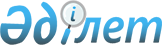 Об утверждении регламентов электронных государственных услуг
					
			Утративший силу
			
			
		
					Постановление Уланского районного акимата Восточно-Казахстанской области от 24 декабря 2012 года N 518. Зарегистрировано Департаментом юстиции Восточно-Казахстанской области 28 января 2013 года N 2862. Утратило силу - постановлением Уланского районного акимата от 16 мая 2013 года N 749      Сноска. Утратило силу - постановлением Уланского районного акимата от 16.05.2013 N 749.

      Примечание РЦПИ. 

      В тексте документа сохранена пунктуация и орфография оригинала.

      В соответствии с пунктом 4 статьи 9-1 Закона Республики Казахстан от 27 ноября 2000 года «Об административных процедурах», подпунктом 17-1) пункта 1 статьи 31 Закона Республики Казахстан от 23 января 2001 года «О местном государственном управлении и самоуправлении в Республике Казахстан», пунктом 2 статьи 29 Закона Республики Казахстан от 11 января 2007 года «Об информатизации» акимат Уланского района ПОСТАНОВЛЯЕТ:

      1. Утвердить прилагаемые регламенты электронных государственных услуг:

      регламент электронной государственной услуги «Выдача справок безработным гражданам»;

      регламент электронной государственной услуги «Оформление документов для материального обеспечения детей-инвалидов, обучающихся и воспитывающихся на дому»;

      регламент электронной государственной услуги «Выдача справок в пенсионные фонды, банки для распоряжения вкладами несовершеннолетних детей, в территориальные подразделения Комитета дорожной полиции Министерства внутренних дел Республики Казахстан для оформления наследства несовершеннолетним детям»;

      регламент электронной государственной услуги «Выдача справок органов, осуществляющих функции по опеке или попечительству для оформления сделок с имуществом, принадлежащим на праве собственности несовершеннолетним детям»;

      регламент электронной государственной услуги «Выдача справок по опеке и попечительству»;

      регламент электронной государственной услуги «Постановка на очередь детей дошкольного возраста (до 7 лет) для направления в детские дошкольные организации»;

      регламент электронной государственной услуги «Постановка на учет и очередность граждан, нуждающихся в жилище из государственного жилищного фонда или жилище, арендованном местным исполнительным органом в частном жилищном фонде».

      2. Настоящее постановление вводится в действие по истечении десяти календарных дней после дня его первого официального опубликования.

      3. Контроль за выполнением данного постановления возложить на заместителя акима района А. Ибраева.




      «СОГЛАСОВАНО»




      "__" ____________ 2012 года


 Регламент электронной государственной услуги «Выдача справок безработным гражданам»
 1. Общие положения      1. Электронная государственная услуга «Выдача справок безработным гражданам» (далее – услуга) оказывается государственным учреждением «Уланский районный отдел занятости и социальных программ» (далее – услугодатель) на альтернативной основе через центр обслуживания населения (далее – Центр) по месту жительства, а также через портал «электронного правительства» по адресу: www.e.gov.kz.

      2. Услуга оказывается на основании Стандарта государственной услуги «Выдача справок безработным гражданам» (далее – Стандарт), утвержденного постановлением Правительства Республики Казахстан от 7 апреля 2011 года № 394 «Об утверждении стандартов государственных услуг в сфере социальной защиты, оказываемых местными исполнительными органами».

      3. Степень автоматизации услуги: частично автоматизированная (услуга, содержащая медиа-разрывы).

      4. Вид оказания услуги: транзакционная.

      5. Понятия и сокращения, используемые в настоящем Регламенте электронной государственной услуги «Выдача справок безработным гражданам» (далее - Регламент):

      1) АРМ - автоматизированное рабочее место;

      2) информационная система (далее – ИС) – система, предназначенная для хранения, обработки, поиска, распространения, передачи и предоставления информации с применением аппаратно-программного комплекса;

      3) единая нотариальная информационная система (далее - ЕНИС) - это аппаратно-программный комплекс, предназначенный для автоматизации нотариальной деятельности и взаимодействия органов юстиции и нотариальных палат;

      4) ИС МИО – информационная система местных исполнительных органов;

      5) индивидуальный идентификационный номер (далее – ИИН) – уникальный номер, формируемый для физического лица, в том числе индивидуального предпринимателя, осуществляющего деятельность в виде личного предпринимательства;

      6) ГБД ФЛ - государственная база данных «Физические лица»;

      7) СФЕ - структурно-функциональные единицы;

      8) медиа-разрыв – чередование бумажного и электронного документооборота в процессе оказания услуг, когда необходимы преобразования документов из электронной формы в бумажную или наоборот;

      9) пользователь – субъект, обращающийся к информационной системе за получением необходимых ему электронных информационных ресурсов и пользующийся ими;

      10) транзакционная услуга – услуга по предоставлению пользователям электронных информационных ресурсов, требующая взаимного обмена информацией с применением электронной цифровой подписи;

      11) потребитель – физическое лицо, которому оказывается электронная государственная услуга;

      12) информационная система центров обслуживания населения (далее – ИС ЦОН) – информационная система, предназначенная для автоматизации процесса предоставления услуг населению (физическим и юридическим лицам) через центры обслуживания населения Республики Казахстан, а также соответствующими министерствами и ведомствами;

      13) электронный документ – документ, в котором информация представлена в электронно-цифровой форме и удостоверена посредством ЭЦП;

      14) электронная государственная услуга – государственная услуга, оказываемая в электронной форме с применением информационных технологий;

      15) электронная цифровая подпись (далее – ЭЦП) – набор электронных цифровых символов, созданный средствами электронной цифровой подписи и подтверждающий достоверность электронного документа, его принадлежность и неизменность содержания;

      16) шлюз «электронного правительства» (далее – ШЭП) – информационная система, предназначенная для интеграции информационных систем «электронного правительства» в рамках реализации электронных услуг;

      17) региональный шлюз «электронного правительства» (далее – РШЭП) – подсистема шлюза «электронного правительства», предназначенная для интеграции информационных систем «электронного акимата» в рамках реализации электронных услуг;

      18) веб-портал «электронного правительства» (далее – ПЭП) – информационная система, представляющая собой единое окно доступа ко всей консолидированной правительственной информации, включая нормативную правовую базу, и к электронным государственным услугам.


 2. Порядок деятельности услугодателя по оказанию услуги      6. Пошаговые действия и решения услугодателя через ПЭП (диаграмма № 1 функционального взаимодействия при оказании услуги) приведены в приложении 2 к настоящему Регламенту:

      1) потребитель осуществляет регистрацию на ПЭП с помощью ИИН и пароля (осуществляется для незарегистрированных потребителей на ПЭП);

      2) процесс 1 – ввод потребителем ИИН и пароля (процесс авторизации) на ПЭП для получения услуги;

      3) условие 1 – проверка на ПЭП подлинности данных о зарегистрированном потребителе через ИИН и пароль;

      4) процесс 2 – формирование ПЭП сообщения об отказе в авторизации в связи с имеющимися нарушениями в данных потребителя;

      5) процесс 3 – выбор потребителем услуги, указанной в настоящем Регламенте, вывод на экран формы запроса для оказания услуги и заполнение потребителем формы (ввод данных) с учетом ее структуры и форматных требований, прикрепление к форме запроса необходимых копий документов в электронном виде, указанные в пункте 11 Стандарта, а также выбор потребителем регистрационного свидетельства ЭЦП для удостоверения (подписания) запроса;

      6) условие 2 – проверка на ПЭП срока действия регистрационного свидетельства ЭЦП и отсутствия в списке отозванных (аннулированных) регистрационных свидетельств, а также соответствия идентификационных данных (между ИИН, указанным в запросе, и ИИН, указанным в регистрационном свидетельстве ЭЦП);

      7) процесс 4 – формирование сообщения об отказе в запрашиваемой услуге, в связи с неподтверждением подлинности ЭЦП потребителя;

      8) процесс 5 – удостоверение запроса для оказания услуги посредством ЭЦП потребителя и направление электронного документа (запроса) через ШЭП в АРМ РШЭП для обработки услугодателем;

      9) процесс 6 – регистрация электронного документа в АРМ РШЭП;

      10) условие 3 – проверка (обработка) услугодателем соответствия приложенных потребителем документов, указанных в Стандарте и основаниям для оказания услуги;

      11) процесс 7 - формирование сообщения об отказе в запрашиваемой услуге, в связи с имеющимися нарушениями в документах потребителя;

      12) процесс 8 – получение потребителем результата услуги (справка о регистрации в качестве безработного), сформированного АРМ РШЭП. Электронный документ формируется с использованием ЭЦП уполномоченного лица услугодателя.

      7. Пошаговые действия и решения услугодателя (диаграмма № 2 функционального взаимодействия при оказании услуги) приведены в приложении 2 к настоящему Регламенту:

      1) процесс 1 – ввод сотрудником услугодателя в АРМ РШЭП ИИН и пароля (процесс авторизации) для оказания услуги;

      2) процесс 2 – выбор сотрудником услугодателя услуги, указанной в настоящем Регламенте, вывод на экран формы запроса для оказания услуги и ввод сотрудником услугодателя данных потребителя;

      3) процесс 3 – направление запроса через ШЭП в ГБД ФЛ о данных потребителя;

      4) условие 1 – проверка наличия данных потребителя в ГБД ФЛ;

      5) процесс 4 – формирование сообщения о невозможности получения данных в связи с отсутствием данных потребителя в ГБД ФЛ;

      6) процесс 5 – заполнение сотрудником услугодателя формы запроса в части отметки о наличии документов в бумажной форме и сканирование документов, предоставленных потребителем, прикрепление их к форме запроса и удостоверение посредством ЭЦП заполненной формы (введенных данных) запроса на оказание услуги;

      7) процесс 6 – регистрация электронного документа в АРМ РШЭП;

      8) условие 2 – проверка (обработка) услугодателем соответствия приложенных документов, указанных в Стандарте и основаниям для оказания услуги;

      9) процесс 7 - формирование сообщения об отказе в запрашиваемой услуге, в связи с имеющимися нарушениями в документах потребителя;

      10) процесс 8 – получение потребителем результата услуги (справка о регистрации в качестве безработного), сформированного АРМ РШЭП. Электронный документ формируется с использованием ЭЦП уполномоченного лица услугодателя.

      8. Пошаговые действия и решения услугодателя через Центр (диаграмма № 3) функционального взаимодействия при оказании услуги приведены в приложении 2 к настоящему Регламенту:

      1) процесс 1 – ввод оператора Центра в АРМ ИС ЦОН логина и пароля (процесс авторизации) для оказания услуги;

      2) процесс 2 – выбор оператором Центра услуги, указанной в настоящем Регламенте, вывод на экран формы запроса для оказания услуги и ввод оператором Центра данных потребителя;

      3) процесс 3 – направление запроса через ШЭП в ГБД ФЛ о данных потребителя;

      4) условие 1 – проверка наличия данных потребителя в ГБД ФЛ;

      5) процесс 4 – формирование сообщения о невозможности получения данных в связи с отсутствием данных потребителя в ГБД ФЛ;

      6) процесс 5 – заполнение оператором Центра формы запроса в части отметки о наличии документов в бумажной форме и сканирование документов, предоставленных потребителем, прикрепление их к форме запроса и удостоверение посредством ЭЦП заполненной формы (введенных данных) запроса на оказание услуги;

      7) процесс 6 - направление электронного документа (запроса потребителя), удостоверенного (подписанного) ЭЦП оператора Центра через ШЭП в АРМ РШЭП;

      8) процесс 7 – регистрация электронного документа в АРМ РШЭП;

      9) условие 2 – проверка (обработка) услугодателем соответствия приложенных потребителем документов, указанных в Стандарте и основаниям для оказания услуги;

      10) процесс 8 - формирование сообщения об отказе в запрашиваемой услуге, в связи с имеющимися нарушениями в документах потребителя;

      11) процесс 9 – получение потребителем через оператора Центра результата услуги (справка о регистрации в качестве безработного), сформированного АРМ РШЭП.

      9. Экранные формы заполнения запроса и форма заявления на услугу, предоставляемые потребителю в случае получения услуги посредством ПЭП, представлены на веб-портале «электронного правительства» по адресу: www.e.gov.kz.

      10. Способ проверки получателем статуса исполнения запроса по услуге: на портале «электронного правительства» в разделе «История получения услуг», а также при обращении к услугодателю или Центр.

      11. Необходимую информацию и консультацию по оказанию услуги можно получить по телефону call-центра ПЭП: 1414.


 3. Описание порядка взаимодействия в процессе оказания услуги      12. СФЕ, которые участвуют в процессе оказания услуги:

      услугодатель; оператор Центра; ПЭП; ШЭП; РШЭП; АРМ РШЭП; АРМ ИС ЦОН; ГБД ФЛ.

      13. Текстовое табличное описание последовательности действий (процедур, функций, операций) с указанием срока выполнения каждого действия приведены в приложении 1 к настоящему Регламенту.

      14. Диаграммы, отражающие взаимосвязь между логической последовательностью действий (в процессе оказания электронной государственной услуги) в соответствии с их описаниями, приведены в приложении 2 к настоящему Регламенту.

      15. Формы, шаблоны бланков, в соответствии с которыми должен быть представлен результат оказания услуги, в том числе с указанием правил форматно-логического контроля, включая формы уведомлений, писем и напоминаний, приведены в приложении 3 к настоящему Регламенту.

      16. Результаты оказания услуги потребителям измеряются показателями качества и доступности в соответствии с приложением 4 к настоящему Регламенту.

      17. Требования, предъявляемые к процессу оказания услуги потребителями:

      1) соблюдения конституционных прав и свобод человека;

      2) законности при исполнении служебного долга;

      3) конфиденциальность (защита от несанкционированного получения информации);

      4) целостность (защита от несанкционированного изменения информации);

      5) доступность (защита от несанкционированного удержания информации и ресурсов).

      18. Технические условия оказания услуги: выход в Интернет, наличие ИИН у потребителя, авторизация ПЭП, наличие у пользователя ЭЦП.


 Таблица 1. Описание действий СФЕ через ПЭП
      продолжение таблицы:


 Таблица 2. Описание действий СФЕ через услугодателя
      продолжение таблицы:


 Таблица 3. Описание действий СФЕ через Центр
      продолжение таблицы:


 Диаграмма № 1 функционального взаимодействия при оказании услуги через ПЭП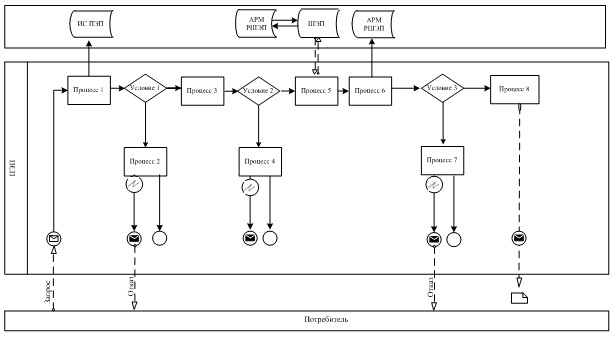  Диаграмма № 2 функционального взаимодействия при оказании через услугодателя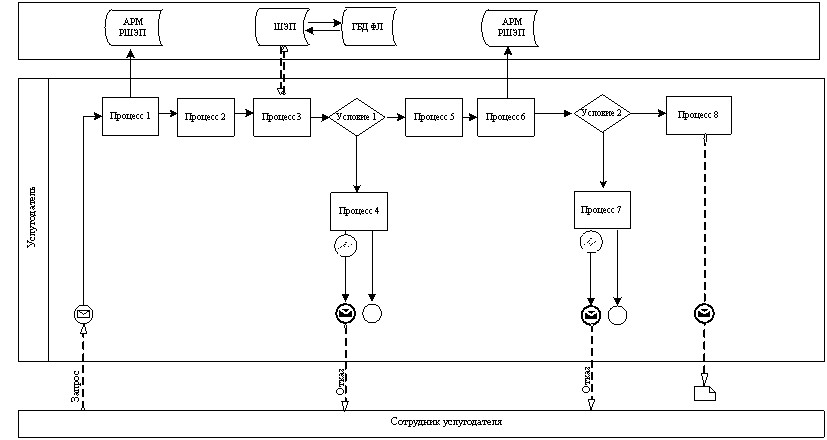  Диаграмма № 3 функционального взаимодействия при оказании услуги через Центр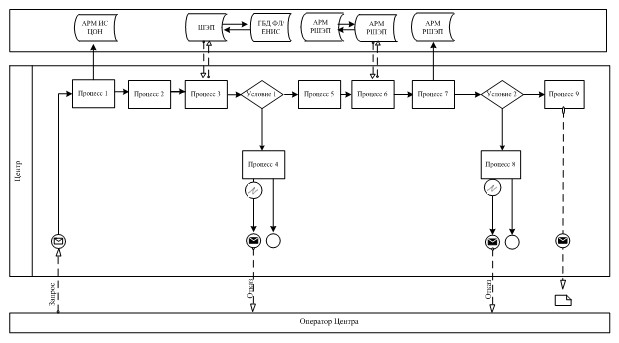  Условные обозначения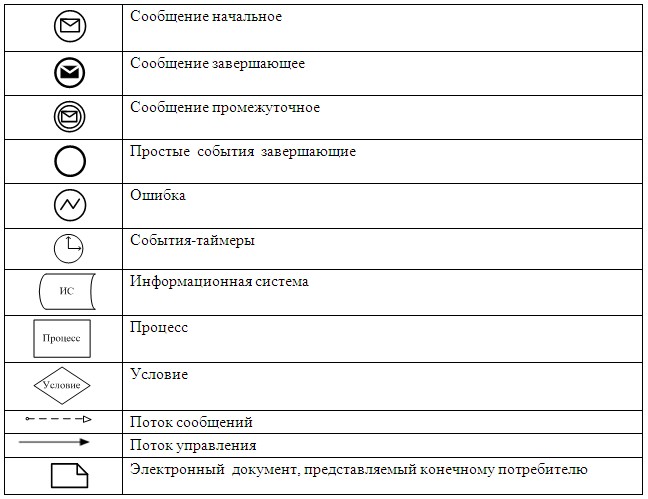  Экранная форма заявления на услугу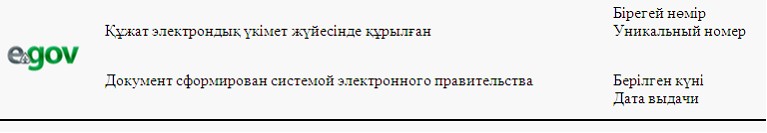  Заявление      Прошу выдать мне справку о статусе безработного(ой) за период
      с ___________________ года по __________________ год.
       К заявлению прилагаются документы:
       Осы құжат «Электрондық құжат және электрондық цифрлық қолтаңба туралы» 2003 жылғы 7
      қаңтардағы N 370-II ҚРЗ 7-бабының 1-тармағына сәйкес қағаз тасығыштағы құжатқа тең.
      Данный документ согласно пункту 1 статьи 7 ЗРК от 7 января 2003 года «Об электронном
      документе и электронной цифровой подписи» равнозначен документу на бумажном носителе.
      

      * Штрих-код «Электрондық әкімдік» ақпараттық жүйесі ұсынған және электрондық-цифрлық
      қолтаңбамен қол қойылған деректерді қамтиды {указать подразделение} (Указать регион).
      Штрих-код содержит данные, предоставленные информационной системой «Электронный
      акимат» и подписанные электронно-цифровой подписью {указать подразделение} (Указать регион).
       
      Бөлім бастығы:
       Начальник отдела: ____________________________________
      (ФИО)
      Маман:
       Специалист: __________________________________________
       (ФИО)
      Анықтаманы алуға өтініш берілген күні:
       Дата подачи заявления на получение справки:___________
       Осы құжат «Электрондық құжат және электрондық цифрлық қолтаңба туралы» 2003 жылғы 7
      қаңтардағы N 370-II ҚРЗ 7-бабының 1-тармағына сәйкес қағаз тасығыштағы құжатқа тең.
      Данный документ согласно пункту 1 статьи 7 ЗРК от 7 января 2003 года «Об электронном
      документе и электронной цифровой подписи» равнозначен документу на бумажном носителе.
      

      * Штрих-код «Электрондық әкімдік» ақпараттық жүйесі ұсынған және электрондық-цифрлық
      қолтаңбамен қол қойылған деректерді қамтиды {указать подразделение} (Указать регион).
      Штрих-код содержит данные, предоставленные информационной системой «Электронный
      акимат» и подписанные электронно-цифровой подписью {указать подразделение} (Указать
      регион).

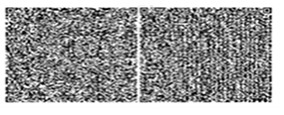 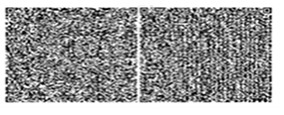  Уведомления, предоставляемые потребителю      Уведомления поставляются по мере изменения статуса исполнения заявления. Произвольная строка с текстом уведомления отражается в разделе «Уведомления» в личном кабинете на портале «электронного правительства».


 Выходная форма положительного ответа (Выдача справок безработным гражданам) на услугу      

      ЖҰМЫССЫЗДЫҚ РЕТІНДЕ ТІРКЕУ ТУРАЛЫ АНЫҚТАМА
      СПРАВКА О РЕГИСТРАЦИИ В КАЧЕСТВЕ БЕЗРАБОТНОГО
       Т.А.Ә.
      Ф.И.О._____________________________________________________________________
      Халықтың жұмыстылығы туралы Қазақстан Республикасы Заңының 15 бабына сәйкес,
      жұмыссыз ретінде тіркелген:
      ___________________________________________________________________________
      В соответствии со ст. 15 Закона Республики Казахстан "О занятости населения"
      зарегистрирован безработным:
      ___________________________________________________________________________
      Қоғамдық әлеуметтік жұмыстарға қатысуы:
      ___________________________________________________________________________
      Участие в общественных социальных работах:
      ___________________________________________________________________________
      Кәсіби даярлаудан біліктілігін арттыру және қайта даярлықтан жастар
      практикасынан өтті:
      ___________________________________________________________________________
      Прошел профессиональную подготовку, повышение квалификации и переподготовку,
      молодежную практику:
      ___________________________________________________________________________
      Атаулы әлеуметтік көмек, тұрғын үй көмегі тағайындалды:
      ___________________________________________________________________________
      Назначен(а) адресная социальная помощь, жилищная помощь:
      ___________________________________________________________________________
      Анықтама:
      ___________________________________________________________________________
      ұсыну үшін берілген
      Справка дана для предъявления:
      ___________________________________________________________________________
       Осы құжат «Электрондық құжат және электрондық цифрлық қолтаңба туралы» 2003 жылғы 7
      қаңтардағы N 370-II ҚРЗ 7-бабының 1-тармағына сәйкес қағаз тасығыштағы құжатқа тең.
      Данный документ согласно пункту 1 статьи 7 ЗРК от 7 января 2003 года «Об электронном
      документе и электронной цифровой подписи» равнозначен документу на бумажном носителе.
      

      * Штрих-код «Электрондық әкімдік» ақпараттық жүйесі ұсынған және электрондық-цифрлық
      қолтаңбамен қол қойылған деректерді қамтиды {указать подразделение} (Указать регион).
      Штрих-код содержит данные, предоставленные информационной системой «Электронный
      акимат» и подписанные электронно-цифровой подписью {указать подразделение} (Указать
      регион).
      Выходная форма отрицательного ответа (отказ) на услугу
      Выходная форма отрицательного ответа предоставляется в произвольной форме в виде письма с текстом обоснования отказа.
      

       Кому: САЛОВА ОЛЕСЯ ВЛАДИМИРОВНА
      (ФИО заявителя) 
      Доводим до Вашего сведения, что Вам отказано в предоставлении
      справки безработного.
       Причина отказа: отказ на казахском 
      Начальник отдела: Иванов И.И. 
      (ФИО)
       
       Осы құжат «Электрондық құжат және электрондық цифрлық қолтаңба туралы» 2003 жылғы 7
      қаңтардағы N 370-II ҚРЗ 7-бабының 1- тармағына сәйкес қағаз тасығыштағы құжатқа тең.
      Данный документ согласно пункту 1 статьи 7 ЗРК от 7 января 2003 года «Об электронном
      документе и электронной цифровой подписи» равнозначен документу на бумажном носителе.
      

      *Штрих-код «Электрондық әкімдік» ақпараттық жүйесі ұсынған және электрондық-цифрлық
      қолтаңбамен қол қойылған деректерді қамтиды {указать подразделение} (Указать регион).
      Штрих-код содержит данные, предоставленные информационной системой «Электронный
      акимат» и подписанные электронно-цифровой подписью {указать подразделение} (Указать
      регион).
      Приложение 4 
к Регламенту электронной 
государственной услуги 
«Выдача справок безработным гражданам»
      Форма анкеты для определения показателей услуги:
      «качество» и «доступность»
       ____________________________________________
      (наименование услуги)
       1. Удовлетворены ли Вы качеством процесса и результатом оказания электронной государственной услуги ?
      1) не удовлетворен;
      2) частично удовлетворен;
      3) удовлетворен.
      2. Удовлетворены ли Вы качеством информации о порядке оказания электронной государственной услуги ?
      1) не удовлетворен;
      2) частично удовлетворен;
      3) удовлетворен.
       Утвержден 
постановлением акимата 
Уланского района 
от 24 декабря 2012 года № 518
      Регламент электронной государственной услуги
      «Оформление документов для материального обеспечения
      детей-инвалидов, обучающихся и воспитывающихся на дому»
       1. Общие положения
      1. Электронная государственная услуга «Оформление документов для материального обеспечения детей-инвалидов, обучающихся и воспитывающихся на дому» (далее – услуга) оказывается государственным учреждением «Уланский районный отдел занятости и социальных программ» (далее – услугодатель), а также через веб-портал «электронного правительства» по адресу: www.e.gov.kz.
      2. Услуга оказывается на основании Стандарта государственной услуги «Оформление документов для материального обеспечения детей-инвалидов, обучающихся и воспитывающихся на дому» (далее – Стандарт), утвержденного постановлением Правительства Республики Казахстан от 7 апреля 2011 года № 394 «Об утверждении стандартов государственных услуг в сфере социальной защиты, оказываемых местными исполнительными органами».
      3. Степень автоматизации услуги: частично автоматизированная (услуга, содержащая медиа-разрывы).
      4. Вид оказания услуги: транзакционная.
      5. Понятия и сокращения, используемые в настоящем регламенте электронной государственной услуги «Оформление документов для материального обеспечения детей-инвалидов, обучающихся и воспитывающихся на дому» (далее - Регламент):
      1) АРМ - автоматизированное рабочее место;
      2) информационная система (далее – ИС) – система, предназначенная для хранения, обработки, поиска, распространения, передачи и предоставления информации с применением аппаратно-программного комплекса;
      3) единая нотариальная информационная система (далее - ЕНИС) - это аппаратно-программный комплекс, предназначенный для автоматизации нотариальной деятельности и взаимодействия органов юстиции и нотариальных палат;
      4) ИС МИО – информационная система местных исполнительных органов;
      5) индивидуальный идентификационный номер (далее – ИИН) – уникальный номер, формируемый для физического лица, в том числе индивидуального предпринимателя, осуществляющего деятельность в виде личного предпринимательства;
      6) ГБД ФЛ - государственная база данных «Физические лица»;
      7) СФЕ - структурно-функциональные единицы;
      8) медиа-разрыв – чередование бумажного и электронного документооборота в процессе оказания услуг, когда необходимы преобразования документов из электронной формы в бумажную или наоборот;
      9) пользователь – субъект, обращающийся к информационной системе за получением необходимых ему электронных информационных ресурсов и пользующийся ими;
      10) транзакционная услуга – услуга по предоставлению пользователям электронных информационных ресурсов, требующая взаимного обмена информацией с применением электронной цифровой подписи;
      11) потребитель – физическое лицо, которому оказывается электронная государственная услуга;
      12) информационная система центров обслуживания населения (далее – ИС ЦОН) – информационная система, предназначенная для автоматизации процесса предоставления услуг населению (физическим и юридическим лицам) через центры обслуживания населения Республики Казахстан, а также соответствующими министерствами и ведомствами;
      13) электронный документ – документ, в котором информация представлена в электронно-цифровой форме и удостоверена посредством ЭЦП;
      14) электронная государственная услуга – государственная услуга, оказываемая в электронной форме с применением информационных технологий;
      15) электронная цифровая подпись (далее – ЭЦП) – набор электронных цифровых символов, созданный средствами электронной цифровой подписи и подтверждающий достоверность электронного документа, его принадлежность и неизменность содержания;
      16) шлюз «электронного правительства» (далее – ШЭП) – информационная система, предназначенная для интеграции информационных систем «электронного правительства» в рамках реализации электронных услуг;
      17) региональный шлюз «электронного правительства» (далее – РШЭП) – подсистема шлюза «электронного правительства», предназначенная для интеграции информационных систем «электронного акимата» в рамках реализации электронных услуг;
      18) веб-портал «электронного правительства» (далее – ПЭП) – информационная система, представляющая собой единое окно доступа ко всей консолидированной правительственной информации, включая нормативную правовую базу, и к электронным государственным услугам.
      2. Порядок деятельности услугодателя по оказанию услуги
      6. Пошаговые действия и решения услугодателя (диаграмма № 1 функционального взаимодействия при оказании услуги) приведены в приложении 1 к настоящему Регламенту:
      1) процесс 1 – ввод сотрудником услугодателя в АРМ РШЭП ИИН и пароля (процесс авторизации) для оказания услуги;
      2) процесс 2 – выбор сотрудником услугодателя услуги, указанной в настоящем Регламенте, вывод на экран формы запроса для оказания услуги и ввод сотрудником услугодателя данных потребителя;
      3) процесс 3 – направление запроса через ШЭП в ГБД ФЛ о данных потребителя;
      4) условие 1 – проверка наличия данных потребителя в ГБД ФЛ;
      5) процесс 4 – формирование сообщения о невозможности получения данных, в связи с отсутствием данных потребителя в ГБД ФЛ;
      6) процесс 5 – заполнение сотрудником услугодателя формы запроса в части отметки о наличии документов в бумажной форме и сканирование документов, предоставленных потребителем, прикрепление их к форме запроса и удостоверение посредством ЭЦП заполненной формы (введенных данных) запроса на оказание услуги;
      7) процесс 6 – регистрация электронного документа в АРМ РШЭП;
      8) условие 2 – проверка (обработка) услугодателем соответствия приложенных документов, указанных в Стандарте и основаниям для оказания услуги;
      9) процесс 7 - формирование сообщения об отказе в запрашиваемой услуге, в связи с имеющимися нарушениями в документах потребителя;
      10) процесс 8 – получение потребителем результата услуги (уведомление об оформлении документов), сформированного АРМ РШЭП. Электронный документ формируется с использованием ЭЦП уполномоченного лица услугодателя.
      7. Пошаговые действия и решения услугодателя через ПЭП (диаграмма № 2 функционального взаимодействия при оказании услуги) приведены в приложении 1 к настоящему Регламенту:
      1) потребитель осуществляет регистрацию на ПЭП с помощью ИИН и пароля (осуществляется для незарегистрированных потребителей на ПЭП);
      2) процесс 1 – ввод потребителем ИИН и пароля (процесс авторизации) на ПЭП для получения услуги;
      3) условие 1 – проверка на ПЭП подлинности данных о зарегистрированном потребителе через ИИН и пароль;
      4) процесс 2 – формирование ПЭП сообщения об отказе в авторизации, в связи с имеющимися нарушениями в данных потребителя;
      5) процесс 3 – выбор потребителем услуги, указанной в настоящем Регламенте, вывод на экран формы запроса для оказания услуги и заполнение потребителем формы (ввод данных) с учетом ее структуры и форматных требований, прикрепление к форме запроса необходимых копий документов в электронном виде, указанные в пункте 11 Стандарта, а также выбор потребителем регистрационного свидетельства ЭЦП для удостоверения (подписания) запроса;
      6) условие 2 – проверка на ПЭП срока действия регистрационного свидетельства ЭЦП и отсутствия в списке отозванных (аннулированных) регистрационных свидетельств, а также соответствия идентификационных данных (между ИИН, указанным в запросе, и ИИН, указанным в регистрационном свидетельстве ЭЦП);
      7) процесс 4 – формирование сообщения об отказе в запрашиваемой услуге в связи с неподтверждением подлинности ЭЦП потребителя;
      8) процесс 5 – удостоверение запроса для оказания услуги посредством ЭЦП потребителя и направление электронного документа (запроса) через ШЭП в АРМ РШЭП для обработки услугодателем;
      9) процесс 6 – регистрация электронного документа в АРМ РШЭП;
      10) условие 3 – проверка (обработка) услугодателем соответствия приложенных потребителем документов, указанных в Стандарте и основаниям для оказания услуги;
      11) процесс 7 - формирование сообщения об отказе в запрашиваемой услуге, в связи с имеющимися нарушениями в документах потребителя;
      12) процесс 8 – получение потребителем результата услуги (уведомление в форме электронного документа), сформированного АРМ РШЭП. Электронный документ формируется с использованием ЭЦП уполномоченного лица Услугодателя.
      8. Экранные формы заполнения запроса и форма заявления на услугу, предоставляемые потребителю в случае получения услуги посредством ПЭП, представлены веб-порталом «электронного правительства» по адресу: www.e.gov.kz.
      9. Способ проверки получателем статуса исполнения запроса по услуге: на портале «электронного правительства» в разделе «История получения услуг», а также при обращении к услугодателю.
      10. Необходимую информацию и консультацию по оказанию услуги можно получить по телефону call-центра ПЭП: 1414.
      3. Описание порядка взаимодействия в процессе оказания услуги
      11. СФЕ, которые участвуют в процессе оказания услуги:
      услугодатель; ПЭП; ШЭП; РШЭП; АРМ РШЭП; ГБД ФЛ.
      12. Текстовое табличное описание последовательности действий (процедур, функций, операций), с указанием срока выполнения каждого действия, приведено в приложении 2 к настоящему Регламенту.
      13. Диаграммы, отражающие взаимосвязь между логической последовательностью действий (в процессе оказания услуги) в соответствии с их описаниями, приведены в приложении 1 к настоящему Регламенту.
      14. Результаты оказания услуги потребителям измеряются показателями качества и доступности согласно приложению 3 к настоящему Регламенту.
      15. Формы, шаблоны бланков, в соответствии с которыми должен быть представлен результат оказания услуги, в том числе с указанием правил форматно-логического контроля, включая формы уведомлений, писем и напоминаний, приведены в приложении 4 к настоящему Регламенту.
      16. Требования, предъявляемые к процессу оказания услуги потребителями:
      1) соблюдения конституционных прав и свобод человека;
      2) законности при исполнении служебного долга;
      3) конфиденциальность (защита от несанкционированного получения информации);
      4) целостность (защита от несанкционированного изменения информации);
      5) доступность (защита от несанкционированного удержания информации и ресурсов).
      17. Технические условия оказания услуги: выход в Интернет, наличие ИИН у потребителя, авторизация ПЭП, наличие у пользователя ЭЦП.
       Приложение 1 
к Регламенту электронной 
государственной услуги 
«Оформление документов для материального
обеспечения детей-инвалидов, 
обучающихся и воспитывающихся на дому» 
      Диаграмма № 1 функционального взаимодействия при оказании
      услуги через услугодателя
      

      Диаграмма № 2 функционального взаимодействия при оказании
      услуги через ПЭП
      

      Условные обозначения
      

      Приложение 2 
к Регламенту электронной 
государственной услуги 
«Оформление документов для материального
обеспечения детей-инвалидов, 
обучающихся и воспитывающихся на дому» 
      Таблица 1. Описание действий СФЕ через услугодателя

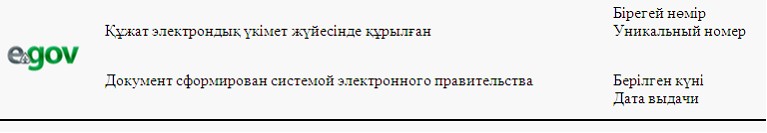 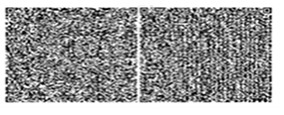 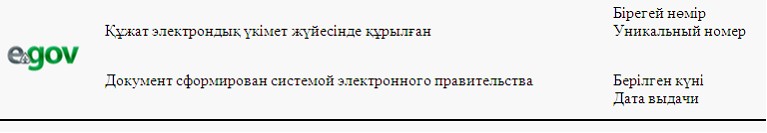 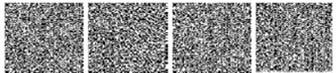 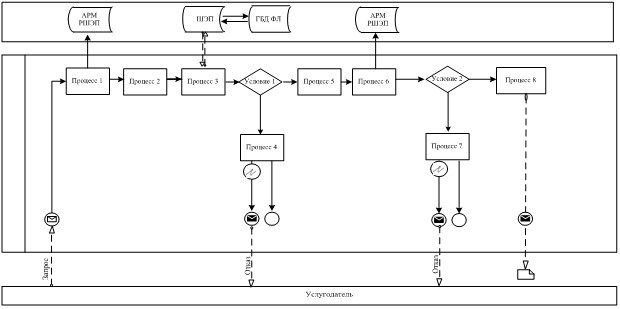 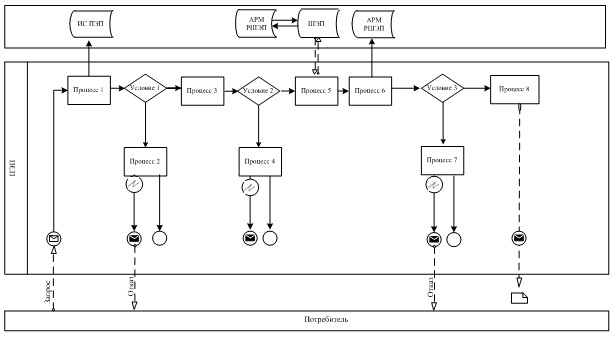 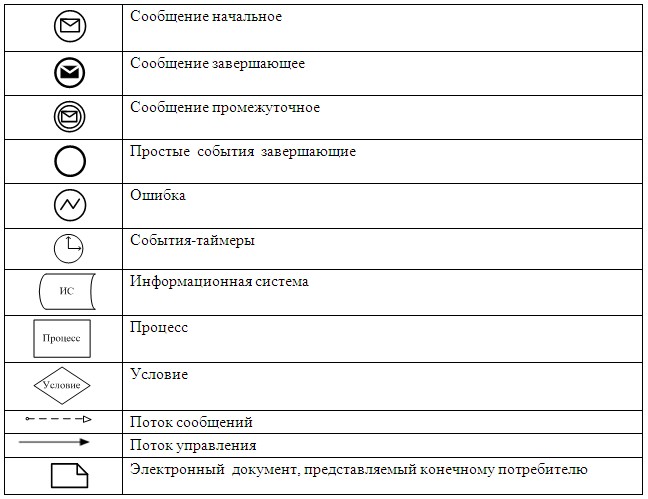 
      продолжение таблицы:


      Таблица 2. Описание действий СФЕ через ПЭП


      продолжение таблицы:


      Приложение 3 
к Регламенту электронной 
государственной услуги 
«Оформление документов для материального
обеспечения детей-инвалидов, 
обучающихся и воспитывающихся на дому» 
      Форма анкеты для определения показателей услуги:
      «качество» и «доступность»
       Оформление документов для материального обеспечения детей-инвалидов,
      обучающихся и воспитывающихся на дому
      (наименование услуги)
      1. Удовлетворены ли Вы качеством процесса и результатом оказания электронной государственной услуги ?
      1) не удовлетворен;
      2) частично удовлетворен;
      3) удовлетворен.
      2. Удовлетворены ли Вы качеством информации о порядке оказания электронной государственной услуги ?
      1) не удовлетворен;
      2) частично удовлетворен;
      3) удовлетворен.
       Приложение 4 
к Регламенту электронной 
государственной услуги 
«Оформление документов для материального
обеспечения детей-инвалидов, 
обучающихся и воспитывающихся на дому» 
      Экранная форма заявления на электронную государственную услугу
      

       Начальнику отдела занятости
      и социальных программ:
      _____________________________
      (ФИО начальника) 
      Заявителя: _________________________
      ____________________________________
      (ФИО заявителя) 
      Адрес: _____________________________
      Телефон: ___________________________
      № удостоверения личности:___________
      кем выдано: ________________________
      дата выдачи: _______________________
      РНН: 
      СИК:________________________________
      Заявление
      Прошу Вас назначить материальное обеспечение на
      ребенка-инвалида, обучающегося и воспитывающегося на дому.
       ФИО ребенка: __________________________________________________
       Дата рождения: ________________________________________________
       № лицевого счета: _____________________________________________
       Наименование банка: ___________________________________________
      К заявлению прилагаются документы:
      1) электронная копия свидетельства о рождении ребенка;
      2) электронная копия книги регистрации граждан либо справки адресного бюро;
      3) электронная копия заключения психолого-педагогической консультации;
      4) электронная копия справки об инвалидности;
      5) электронная копия документа о наличии счета в банке.
       Осы құжат «Электрондық құжат және электрондық цифрлық қолтаңба туралы» 2003 жылғы 7
      қаңтардағы N 370-II ҚРЗ 7-бабының 1-тармағына сәйкес қағаз тасығыштағы құжатқа тең.
      Данный документ согласно пункту 1 статьи 7 ЗРК от 7 января 2003 года «Об электронном
      документе и электронной цифровой подписи» равнозначен документу на бумажном носителе.
      

      * Штрих-код «Электрондық әкімдік» ақпараттық жүйесі ұсынған және электрондық-цифрлық
      қолтаңбамен қол қойылған деректерді қамтиды {указать подразделение} (Указать регион).
      Штрих-код содержит данные, предоставленные информационной системой «Электронный
      акимат» и подписанные электронно-цифровой подписью {указать подразделение} (Указать
      регион).
      Выходная форма положительного ответа (документов для
      материального обеспечения детей-инвалидов, обучающихся и
      воспитывающихся на дому) на услугу
      

       Заявитель: ___________________
      ___________________
      (ФИО заявителя) 
      Адрес: ___________________
       Уважаемый(ая) _________________________________________________
      уведомляем Вас о назначении материального обеспечения Вашему
      ребенку-инвалиду ____________________________________________________
       (ФИО ребенка)
      обучающемуся и воспитывающемуся на дому в размере ___________________
      на период с ____________по______________

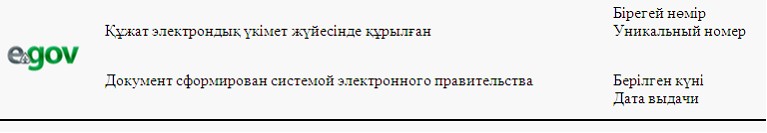 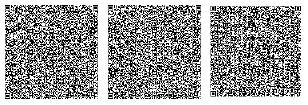 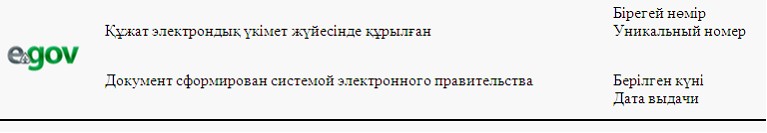 
      Информируем Вас о том, что для получения материального
      обеспечения Вам необходимо обратиться в отдел занятости и социальных
      программ.
       Специалист ___________________
       (ФИО)
       Начальник отдела ___________________
      (ФИО)
       Осы құжат «Электрондық құжат және электрондық цифрлық қолтаңба туралы» 2003 жылғы 7
      қаңтардағы N 370-II ҚРЗ 7-бабының 1-тармағына сәйкес қағаз тасығыштағы құжатқа тең.
      Данный документ согласно пункту 1 статьи 7 ЗРК от 7 января 2003 года «Об электронном
      документе и электронной цифровой подписи» равнозначен документу на бумажном носителе.
      

      * Штрих-код «Электрондық әкімдік» ақпараттық жүйесі ұсынған және электрондық-цифрлық
      қолтаңбамен қол қойылған деректерді қамтиды {указать подразделение} (Указать регион).
      Штрих-код содержит данные, предоставленные информационной системой «Электронный
      акимат» и подписанные электронно-цифровой подписью {указать подразделение} (Указать
      регион).
      Уведомления, предоставляемые потребителю
      Уведомления поставляются по мере изменения статуса исполнения заявления либо в случае продления срока оказания услуги. Произвольная строка с текстом уведомления отражается в разделе «Уведомления» в личном кабинете на портале «электронного правительства».
      Выходная форма отрицательного ответа (отказ)
      на электронную государственную услугу
      Выходная форма отрицательного ответа предоставляется в произвольной форме в виде письма с текстом обоснования отказа при формировании заключения комиссии.
      Утвержден 
постановлением акимата 
Уланского района 
от 24 декабря 2012 года № 518
      Регламент электронной государственной услуги
      «Выдача справок в пенсионные фонды, банки для распоряжения
      вкладами несовершеннолетних детей, в территориальные
      подразделения Комитета дорожной полиции Министерства внутренних
      дел Республики Казахстан для оформления наследства
      несовершеннолетним детям»
       1. Общие положения
      1. Электронная государственная услуга «Выдача справок в пенсионные фонды, банки для распоряжения вкладами несовершеннолетних детей, в территориальные подразделения Комитета дорожной полиции Министерства внутренних дел Республики Казахстан для оформления наследства несовершеннолетним детям» (далее - электронная государственная услуга) оказывается государственным учреждением «Отдел образования, физической культуры и спорта Уланского района» через Центры обслуживания населения по месту жительства (далее - Центр) и через веб-портал «электронного правительства» по адресу: www.e.gov.kz.
      2. Электронная государственная услуга оказывается на основании стандарта государственной услуги «Выдача справок в пенсионные фонды, банки для распоряжения вкладами несовершеннолетних детей, в территориальные подразделения Комитета дорожной полиции Министерства внутренних дел Республики Казахстан для оформления наследства несовершеннолетним детям» (далее - Стандарт), утвержденного постановлением Правительства Республики Казахстан от 31 августа 2012 года № 1119 «Об утверждении стандартов государственных услуг, оказываемых Министерством образования и науки Республики Казахстан, местными исполнительными органами в сфере образования и науки».
      3. Степень автоматизации электронной государственной услуги: частично автоматизированная (электронная государственная услуга, содержащая медиа-разрывы).
      4. Вид оказания электронной государственной услуги: транзакционная.
      5. Понятия и сокращения, используемые в настоящем регламенте электронной государственной услуги «Выдача справок в пенсионные фонды, банки для распоряжения вкладами несовершеннолетних детей, в территориальные подразделения Комитета дорожной полиции Министерства внутренних дел Республики Казахстан для оформления наследства несовершеннолетним детям» (далее – Регламент):
      1) АРМ - автоматизированное рабочее место;
      2) информационная система (далее – ИС) – система, предназначенная для хранения, обработки, поиска, распространения, передачи и предоставления информации с применением аппаратно-программного комплекса;
      3) единая нотариальная информационная система (далее - ЕНИС) - это аппаратно-программный комплекс, предназначенный для автоматизации нотариальной деятельности и взаимодействия органов юстиции и нотариальных палат;
      4) ИС МИО – информационная система местных исполнительных органов;
      5) МИО - местный исполнительный орган – государственное учреждение «Отдел образования, физической культуры и спорта Уланского района», непосредственно предоставляющее электронную государственную услугу;
      6) индивидуальный идентификационный номер (далее – ИИН) – уникальный номер, формируемый для физического лица, в том числе индивидуального предпринимателя, осуществляющего деятельность в виде личного предпринимательства;
      7) ГБД ФЛ - государственная база данных «Физические лица»;
      8) СФЕ - структурно-функциональные единицы;
      9) медиа-разрыв – чередование бумажного и электронного документооборота в процессе оказания услуг, когда необходимы преобразования документов из электронной формы в бумажную или наоборот;
      10) пользователь – субъект, обращающийся к информационной системе за получением необходимых ему электронных информационных ресурсов и пользующийся ими;
      11) транзакционная услуга – услуга по предоставлению пользователям электронных информационных ресурсов, требующая взаимного обмена информацией с применением электронной цифровой подписи;
      12) потребитель – физическое лицо, которому оказывается электронная государственная услуга;
      13) информационная система центров обслуживания населения (далее – ИС ЦОН) – информационная система, предназначенная для автоматизации процесса предоставления услуг населению (физическим и юридическим лицам) через центры обслуживания населения Республики Казахстан, а также соответствующими министерствами и ведомствами;
      14) электронный документ – документ, в котором информация представлена в электронно-цифровой форме и удостоверена посредством ЭЦП;
      15) электронная государственная услуга – государственная услуга, оказываемая в электронной форме с применением информационных технологий;
      16) электронная цифровая подпись (далее – ЭЦП) – набор электронных цифровых символов, созданный средствами электронной цифровой подписи и подтверждающий достоверность электронного документа, его принадлежность и неизменность содержания;
      17) шлюз «электронного правительства» (далее – ШЭП) – информационная система, предназначенная для интеграции информационных систем «электронного правительства» в рамках реализации электронных услуг;
      18) региональный шлюз «электронного правительства» (далее – РШЭП) – подсистема шлюза «электронного правительства», предназначенная для интеграции информационных систем «электронного акимата» в рамках реализации электронных услуг;
      19) веб-портал «электронного правительства» (далее – ПЭП) – информационная система, представляющая собой единое окно доступа ко всей консолидированной правительственной информации, включая нормативную правовую базу, и к электронным государственным услугам.
      2. Порядок деятельности МИО по оказанию электронной
      государственной услуги
      6. Пошаговые действия и решения через Центр (диаграмма № 1 функционального взаимодействия при оказании электронной государственной услуги) приведены в приложении 2 к настоящему Регламенту:
      1) процесс 1 – ввод оператора Центра в АРМ ИС ЦОН логина и пароля (процесс авторизации) для оказания электронной государственной услуги;
      2) процесс 2 – выбор оператором Центра услуги, указанной в настоящем Регламенте, вывод на экран формы запроса для оказания электронной государственной услуги и ввод оператором Центра данных потребителя, а также данных по доверенности представителя потребителя (при нотариально удостоверенной доверенности, при ином удостоверении доверенности - данные доверенности не заполняются);
      3) процесс 3 – направление запроса через ШЭП в ГБД ФЛ о данных потребителя, а также в ЕНИС – о данных доверенности представителя потребителя;
      4) условие 1 – проверка наличия данных потребителя в ГБД ФЛ, данных доверенности в ЕНИС;
      5) процесс 4 – формирование сообщения о невозможности получения данных в связи с отсутствием данных потребителя в ГБД ФЛ, данных доверенности в ЕНИС;
      6) процесс 5 – заполнение оператором Центра формы запроса в части отметки о наличии документов в бумажной форме и сканирование документов, предоставленных потребителем, прикрепление их к форме запроса и удостоверение посредством ЭЦП заполненной формы (введенных данных) запроса на оказание электронной государственной услуги;
      7) процесс 6 - направление электронного документа (запроса потребителя) удостоверенного (подписанного) ЭЦП оператора Центра через ШЭП в АРМ РШЭП;
      8) процесс 7 – регистрация электронного документа в АРМ РШЭП;
      9) условие 2 – проверка (обработка) МИО соответствия приложенных потребителем документов, указанных в Стандарте и основаниям для оказания электронной государственной услуги;
      10) процесс 8 – формирование сообщения об отказе в запрашиваемой электронной государственной услуге в связи с имеющимися нарушениями в документах потребителя;
      11) процесс 9 – получение потребителем через оператора Центра результата электронной государственной услуги (справки).
      7. Пошаговые действия и решения МИО через ПЭП (диаграмма № 2 функционального взаимодействия при оказании электронной государственной услуги) приведены в приложении 2 к настоящему Регламенту:
      1) потребитель осуществляет регистрацию на ПЭП с помощью ИИН и пароля (осуществляется для незарегистрированных потребителей на ПЭП);
      2) процесс 1 – ввод потребителем ИИН и пароля (процесс авторизации) на ПЭП для получения услуги;
      3) условие 1 – проверка на ПЭП подлинности данных о зарегистрированном потребителе через ИИН и пароль;
      4) процесс 2 – формирование ПЭП сообщения об отказе в авторизации в связи с имеющимися нарушениями в данных потребителя;
      5) процесс 3 – выбор потребителем услуги, указанной в настоящем Регламенте, вывод на экран формы запроса для оказания электронной государственной услуги и заполнение потребителем формы (ввод данных) с учетом ее структуры и форматных требований, прикрепление к форме запроса необходимых копий документов в электронном виде, указанные в пункте 11 Стандарта, а также выбор потребителем регистрационного свидетельства ЭЦП для удостоверения (подписания) запроса;
      6) условие 2 – проверка на ПЭП срока действия регистрационного свидетельства ЭЦП и отсутствия в списке отозванных (аннулированных) регистрационных свидетельств, а также соответствия идентификационных данных (между ИИН, указанным в запросе, и ИИН, указанным в регистрационном свидетельстве ЭЦП);
      7) процесс 4 – формирование сообщения об отказе в запрашиваемой электронной государственной услуге в связи с неподтверждением подлинности ЭЦП потребителя;
      8) процесс 5 – удостоверение запроса для оказания электронной государственной услуги посредством ЭЦП потребителя и направление электронного документа (запроса) через ШЭП в АРМ РШЭП для обработки МИО;
      9) процесс 6 – регистрация электронного документа в АРМ РШЭП;
      10) условие 3 – проверка (обработка) МИО соответствия приложенных потребителем документов, указанных в Стандарте и основаниям для оказания электронной государственной услуги;
      11) процесс 7 – формирование сообщения об отказе в запрашиваемой электронной государственной услуге в связи с имеющимися нарушениями в документах потребителя;
      12) процесс 8 – получение потребителем результата электронной государственной услуги (справки в форме электронного документа), сформированного АРМ РШЭП. Электронный документ формируется с использованием ЭЦП уполномоченного лица МИО.
      8. Экранные формы заполнения запроса и форма заявления на электронную государственную услугу, предоставляемые потребителю на государственном и русском языках, в случае получения электронной государственной услуги посредством ПЭП представлены на портале «электронного правительства» www.e.gov.kz.
      9. Способ проверки получателем статуса исполнения запроса по электронной государственной услуге: на ПЭП в разделе «История получения услуг», а также при обращении в Центр или МИО.
      10. Номер телефона для получения информации об электронной государственной услуге, также в случае необходимости оценки (в том числе обжалование) их качества: саll–центр ПЭП: 1414.
      3. Описание порядка взаимодействия в процессе оказания
      электронной государственной услуги
      11. СФЕ, которые участвуют в процессе оказания электронной государственной услуги:
      оператор Центра; ПЭП; ШЭП; РШЭП; АРМ РШЭП; АРМ ИС ЦОН; ЕНИС; ГБД ФЛ.
      12. Текстовое табличное описание последовательности действий (процедур, функций, операций) СФЕ с указанием срока выполнения каждого действия приведено в приложении 1 к настоящему Регламенту.
      13. Диаграммы, отражающие взаимосвязь между логической последовательностью действий (в процессе оказания электронной государственной услуги) СФЕ в соответствии с их описаниями, приведены в приложении 2 к настоящему Регламенту.
      14. Формы, шаблоны бланков, в соответствии с которыми должен быть представлен результат оказания электронной государственной услуги, в том числе с указанием правил форматно-логического контроля, включая формы уведомлений, писем и напоминаний, приведены в приложении 3 к настоящему Регламенту.
      15. Результаты оказания электронной государственной услуги потребителям измеряются показателями качества и доступности в соответствии с приложением 4 к настоящему Регламенту.
      16. Требования, предъявляемые к процессу оказания электронной государственной услуги потребителями:
      1) соблюдение конституционных прав и свобод человека;
      2) соблюдение законности при исполнении служебного долга;
      3) конфиденциальность (защита от несанкционированного получения информации);
      4) целостность (защита от несанкционированного изменения информации);
      5) доступность (защита от несанкционированного удержания информации и ресурсов).
      17. Технические условия оказания электронной государственной услуги: выход в Интернет, наличие ИИН у потребителя, авторизация ПЭП, наличие у пользователя ЭЦП.
       Приложение 1 
к Регламенту электронной 
государственной услуги 
«Выдача справок в пенсионные фонды,
банки для распоряжение вкладами 
несовершеннолетних детей, 
в территориальные подразделения 
Комитета дорожной полиции 
Министерства внутренних дел 
Республики Казахстан для оформления 
наследства несовершеннолетним детям»
      Таблица 1. Описание действий СФЕ через Центр

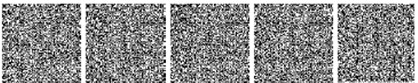 
      продолжение таблицы:


      Таблица 2. Описание действий СФЕ через ПЭП


      продолжение таблицы:


      Приложение 2 
к Регламенту электронной 
государственной услуги 
«Выдача справок в пенсионные фонды,
банки для распоряжение вкладами 
несовершеннолетних детей, 
в территориальные подразделения 
Комитета дорожной полиции 
Министерства внутренних дел 
Республики Казахстан для оформления 
наследства несовершеннолетним детям»
      Диаграмма № 1 функционального взаимодействия при оказании
      электронной государственной услуги через Центр
      

      Диаграмма № 2 функционального взаимодействия при оказании
      электронной государственной услуги через ПЭП
      

      Условные обозначения
      

      Приложение 3 
к Регламенту электронной 
государственной услуги 
«Выдача справок в пенсионные фонды,
банки для распоряжение вкладами 
несовершеннолетних детей, 
в территориальные подразделения 
Комитета дорожной полиции 
Министерства внутренних дел 
Республики Казахстан для оформления 
наследства несовершеннолетним детям»
      Экранные формы заявлений на электронную государственную услугу
      

       Начальнику отдела образования,
      физической культуры и спорта
      Уланского района
      от (Ф.И.О. заявителя) ______________
      адрес проживания, телефон: _________
      ____________________________________
      Заявление
      Прошу Вашего разрешения снять пенсионные накопления в
      накопительном пенсионном фонде _______________ (название фонда
      указывается согласно записи в свидетельстве о праве на наследство)
      за несовершеннолетних детей (Ф.И.О.) _____________ в связи со смертью
      вкладчика (Ф.И.О) ______________ свидетельство о смерти от __________
      года (дата выдачи свидетельства) № __________.
       Осы құжат «Электрондық құжат және электрондық цифрлық қолтаңба туралы» 2003 жылғы 7
      қаңтардағы N 370-II ҚРЗ 7-бабының 1-тармағына сәйкес қағаз тасығыштағы құжатқа тең.
      Данный документ согласно пункту 1 статьи 7 ЗРК от 7 января 2003 года «Об электронном
      документе и электронной цифровой подписи» равнозначен документу на бумажном носителе.
      

      * Штрих-код «Электрондық әкімдік» ақпараттық жүйесі ұсынған және электрондық-цифрлық
      қолтаңбамен қол қойылған деректерді қамтиды {указать подразделение} (Указать регион).
      Штрих-код содержит данные, предоставленные информационной системой «Электронный
      акимат» и подписанные электронно-цифровой подписью {указать подразделение} (Указать
      регион).
      

       Начальнику отдела образования,
      физической культуры и спорта
      Уланского района
      от (Ф.И.О. заявителя) _______________
      адрес проживания, телефон: __________
      _____________________________________
      Заявление
      Прошу Вашего разрешения на распоряжение (уступка прав и
      обязательств, расторжение договоров) вкладами в банке
      _________________________ (название банка) несовершеннолетних
      детей: ___________________________________________________
      __________________________________________________________
      (указать Ф.И.О. детей, год рождения, № свидетельства о рождении,
      дети старше 10 лет расписываются, пишут слово – «согласны»)
      Сведения об отце (Ф.И.О., № удостоверения личности, кем и
      когда выдано) _____________________________________________
      Сведения о матери (Ф.И.О., № удостоверения личности, кем
      и когда выдано)____________________________________________
      __________________________________________________________.
       Осы құжат «Электрондық құжат және электрондық цифрлық қолтаңба туралы» 2003 жылғы 7
      қаңтардағы N 370-II ҚРЗ 7-бабының 1-тармағына сәйкес қағаз тасығыштағы құжатқа тең.
      Данный документ согласно пункту 1 статьи 7 ЗРК от 7 января 2003 года «Об электронном
      документе и электронной цифровой подписи» равнозначен документу на бумажном носителе.
      

      * Штрих-код «Электрондық әкімдік» ақпараттық жүйесі ұсынған және электрондық-цифрлық
      қолтаңбамен қол қойылған деректерді қамтиды {указать подразделение} (Указать регион).
      Штрих-код содержит данные, предоставленные информационной системой « Электронный
      акимат» и подписанные электронно-цифровой подписью {указать подразделение} (Указать
      регион).
      

       Начальнику отдела образования,
      физической культуры и спорта
      Уланского района
      от (Ф.И.О. заявителя) _______________
      адрес проживания, телефон: __________
      _____________________________________
      Заявление
      Прошу Вашего разрешения на осуществление сделки в отношении
      транспортного средства, принадлежащего на праве собственности
      несовершеннолетнему(им) ребенку (детям):__________________
      __________________________________________________________.
       Осы құжат «Электрондық құжат және электрондық цифрлық қолтаңба туралы» 2003 жылғы 7
      қаңтардағы N 370-II ҚРЗ 7-бабының 1-тармағына сәйкес қағаз тасығыштағы құжатқа тең.
      Данный документ согласно пункту 1 статьи 7 ЗРК от 7 января 2003 года «Об электронном
      документе и электронной цифровой подписи» равнозначен документу на бумажном носителе.
      

      * Штрих-код «Электрондық әкімдік» ақпараттық жүйесі ұсынған және электрондық-цифрлық
      қолтаңбамен қол қойылған деректерді қамтиды {указать подразделение} (Указать регион).
      Штрих-код содержит данные, предоставленные информационной системой «Электронный
      акимат» и подписанные электронно-цифровой подписью {указать подразделение} (Указать
      регион).
      Выходная форма положительного ответа «Справка» на электронную
      государственную услугу
      

       Наименование накопительного
      пенсионного фонда _________
      Отдел образования, физической культуры и спорта Уланского
      района разрешает (Ф.И.О. заявителя) ________________, _____ года
      рождения, (удостоверение личности № _________ от _______ года, выдано
      ________), законному(ым) представителю(ям) (родителям (родителю),
      опекуну или попечителю, патронатному воспитателю и другим заменяющим
      их лицам) несовершеннолетнего ____________________ (Ф.И.О. ребенка,
      года рождения), получить наследуемые пенсионные накопления в
      ________________ (наименование накопительного пенсионного фонда),
      с причитающимся инвестиционным доходом, пеней и иными поступлениями
      в соответствии с законодательством, согласно свидетельству о праве
      на наследство по закону/завещанию от ______________ года, выданного
      нотариусом (государственная лицензия № ___________ от __________
      года, выдана_________), в связи со смертью вкладчика (Ф.И.О.
      наследодателя), _____________ (свидетельство о смерти от _______
      года, № ________).
      Начальник отдела образования, (Ф.И.О.)
      физической культуры и спорта
      Уланского района
      Справка действительна в течение 1 (одного) месяца со дня выдачи.
       Осы құжат «Электрондық құжат және электрондық цифрлық қолтаңба туралы» 2003 жылғы 7
      қаңтардағы N 370-II ҚРЗ 7-бабының 1-тармағына сәйкес қағаз тасығыштағы құжатқа тең.
      Данный документ согласно пункту 1 статьи 7 ЗРК от 7 января 2003 года «Об электронном
      документе и электронной цифровой подписи» равнозначен документу на бумажном носителе.
      

      * Штрих-код «Электрондық әкімдік» ақпараттық жүйесі ұсынған және электрондық-цифрлық
      қолтаңбамен қол қойылған деректерді қамтиды {указать подразделение} (Указать регион).
      Штрих-код содержит данные, предоставленные информационной системой « Электронный
      акимат» и подписанные электронно-цифровой подписью {указать подразделение} (Указать
      регион).
      Выходная форма положительного ответа «Справка»
      на электронную государственную услугу
      

       Наименование банка 
      ________________________
      Отдел образования, физической культуры и спорта Уланского
      района разрешает (Ф.И.О. заявителя)_________________,_______ года
      рождения, (удостоверение личности № ___________ от ________ года,
      выдано ___________), законному(ым) представителю(ям) (родители
      (родитель), опекуну(ам) или попечителю, патронатному воспитателю и
      другим заменяющим их лицам) несовершеннолетнего ребенка (детей)
      ______________________________________ (Ф.И.О. ребенка, года
      рождения), распорядиться вкладами несовершеннолетнего ребенка (детей)
      ________________________ (наименование банка), с причитающимися
      инвестиционным доходом, пеней и иными поступлениями в соответствии
      с законодательством.
      Начальник отдела образования, (Ф.И.О.)
      физической культуры и спорта
      Уланского района
      Справка действительна в течение 1 (одного) месяца со дня выдачи.
       Осы құжат «Электрондық құжат және электрондық цифрлық қолтаңба туралы» 2003 жылғы 7
      қаңтардағы N 370-II ҚРЗ 7-бабының 1-тармағына сәйкес қағаз тасығыштағы құжатқа тең.
      Данный документ согласно пункту 1 статьи 7 ЗРК от 7 января 2003 года «Об электронном
      документе и электронной цифровой подписи» равнозначен документу на бумажном носителе.
      

      * Штрих-код «Электрондық әкімдік» ақпараттық жүйесі ұсынған және электрондық-цифрлық
      қолтаңбамен қол қойылған деректерді қамтиды {указать подразделение} (Указать регион).
      Штрих-код содержит данные, предоставленные информационной системой «Электронный
      акимат» и подписанные электронно-цифровой подписью {указать подразделение} (Указать
      регион).
      Выходная форма положительного ответа «Справка»
      на электронную государственную услугу
      

       Наименование территориального
      подразделения Комитета
      дорожной полиции
      Министерства внутренних дел
      Республики Казахстан
      __________________________________
      Отдел образования, физической культуры и спорта Уланского
      района, действующий в интересах несовершеннолетнего(-ей, -их)
      ______________________________________________________________
      ______________________________________________________________
      разрешает на _________________________________________________
      транспортного средства _______________________________________.
      Начальник отдела образования, (Ф.И.О.)
      физической культуры и спорта
      Уланского района
      Справка действительна в течение 1 (одного) месяца со дня выдачи.
       Осы құжат «Электрондық құжат және электрондық цифрлық қолтаңба туралы» 2003 жылғы 7
      қаңтардағы N 370-II ҚРЗ 7-бабының 1-тармағына сәйкес қағаз тасығыштағы құжатқа тең.
      Данный документ согласно пункту 1 статьи 7 ЗРК от 7 января 2003 года «Об электронном
      документе и электронной цифровой подписи» равнозначен документу на бумажном носителе.
      

      * Штрих-код «Электрондық әкімдік» ақпараттық жүйесі ұсынған және электрондық-цифрлық
      қолтаңбамен қол қойылған деректерді қамтиды {указать подразделение} (Указать регион).
      Штрих-код содержит данные, предоставленные информационной системой « Электронный
      акимат» и подписанные электронно-цифровой подписью {указать подразделение} (Указать
      регион).
      Примечание:
       Уведомления поставляются по мере изменения статуса исполнения заявления либо в случае продления срока оказания услуги. Произвольная строка с текстом уведомления отражается в разделе «Уведомления» в личном кабинете на портале «электронного правительства».
       Выходная форма отрицательного ответа предоставляется в произвольной форме в виде письма с текстом обоснования отказа.
      Приложение 4 
к Регламенту электронной 
государственной услуги 
«Выдача справок в пенсионные фонды,
банки для распоряжение вкладами 
несовершеннолетних детей, 
в территориальные подразделения 
Комитета дорожной полиции 
Министерства внутренних дел 
Республики Казахстан для оформления 
наследства несовершеннолетним детям»
      Форма анкеты для определения показателей
      электронной государственной услуги: «качество» и «доступность»
       «Выдача справок в пенсионные фонды, банки для распоряжения вкладами
      несовершеннолетних детей, в территориальные подразделения Комитета
      дорожной полиции Министерства внутренних дел Республики Казахстан для
      оформления наследства несовершеннолетним детям»
      (наименование услуги)
      1. Удовлетворены ли Вы качеством процесса и результатом оказания электронной государственной услуги ?
      1) не удовлетворен;
      2) частично удовлетворен;
      3) удовлетворен.
      2. Удовлетворены ли Вы качеством информации о порядке оказания электронной государственной услуги ?
      1) не удовлетворен;
      2) частично удовлетворен;
      3) удовлетворен.
       Утвержден 
постановлением акимата 
Уланского района 
от 24 декабря 2012 года № 518
      Регламент электронной государственной услуги
      «Выдача справок органов, осуществляющих функции по опеке или
      попечительству для оформления сделок с имуществом,
      принадлежащим на праве собственности несовершеннолетним детям»
       1. Общие положения
      1. Электронная государственная услуга «Выдача справок органов, осуществляющих функции по опеке или попечительству для оформления сделок с имуществом, принадлежащим на праве собственности несовершеннолетним детям» (далее - электронная государственная услуга) оказывается государственным учреждением «Отдел образования, физической культуры и спорта Уланского района» через Центры обслуживания населения по месту жительства (далее - Центр) и через веб-портал «электронного правительства» по адресу: www.e.gov.kz.
      2. Электронная государственная услуга оказывается на основании стандарта государственной услуги «Выдача справок органов, осуществляющих функции по опеке или попечительству для оформления сделок с имуществом, принадлежащим на праве собственности несовершеннолетним детям» (далее - Стандарт), утвержденного постановлением Правительства Республики Казахстан от 31 августа 2012 года № 1119 «Об утверждении стандартов государственных услуг, оказываемых Министерством образования и науки Республики Казахстан, местными исполнительными органами в сфере образования и науки».
      3. Степень автоматизации электронной государственной услуги: частично автоматизированная (электронная государственная услуга, содержащая медиа-разрывы).
      4. Вид оказания электронной государственной услуги: транзакционная.
      5. Понятия и сокращения, используемые в настоящем регламенте электронной государственной услуги «Выдача справок органов, осуществляющих функции по опеки или попечительству для оформления сделок с имуществом, принадлежащим на праве собственности несовершеннолетним детям» (далее – Регламент):
      1) АРМ - автоматизированное рабочее место;
      2) информационная система (далее – ИС) – система, предназначенная для хранения, обработки, поиска, распространения, передачи и предоставления информации с применением аппаратно-программного комплекса;
      3) единая нотариальная информационная система (далее - ЕНИС) - это аппаратно-программный комплекс, предназначенный для автоматизации нотариальной деятельности и взаимодействия органов юстиции и нотариальных палат;
      4) ИС МИО – информационная система местных исполнительных органов;
      5) МИО - местный исполнительный орган – государственное учреждение «Отдел образования, физической культуры и спорта Уланского района», непосредственно предоставляющее электронную государственную услугу;
      6) индивидуальный идентификационный номер (далее – ИИН) – уникальный номер, формируемый для физического лица, в том числе индивидуального предпринимателя, осуществляющего деятельность в виде личного предпринимательства;
      7) ГБД ФЛ - государственная база данных «Физические лица»;
      8) СФЕ - структурно-функциональные единицы;
      9) медиа-разрыв – чередование бумажного и электронного документооборота в процессе оказания услуг, когда необходимы преобразования документов из электронной формы в бумажную или наоборот;
      10) пользователь – субъект, обращающийся к информационной системе за получением необходимых ему электронных информационных ресурсов и пользующийся ими;
      11) транзакционная услуга – услуга по предоставлению пользователям электронных информационных ресурсов, требующая взаимного обмена информацией с применением электронной цифровой подписи;
      12) потребитель – физическое лицо, которому оказывается электронная государственная услуга;
      13) информационная система центров обслуживания населения (далее – ИС ЦОН) – информационная система, предназначенная для автоматизации процесса предоставления услуг населению (физическим и юридическим лицам) через центры обслуживания населения Республики Казахстан, а также соответствующими министерствами и ведомствами;
      14) электронный документ – документ, в котором информация представлена в электронно-цифровой форме и удостоверена посредством ЭЦП;
      15) электронная государственная услуга – государственная услуга, оказываемая в электронной форме с применением информационных технологий;
      16) электронная цифровая подпись (далее – ЭЦП) – набор электронных цифровых символов, созданный средствами электронной цифровой подписи и подтверждающий достоверность электронного документа, его принадлежность и неизменность содержания;
      17) шлюз «электронного правительства» (далее – ШЭП) – информационная система, предназначенная для интеграции информационных систем «электронного правительства» в рамках реализации электронных услуг;
      18) региональный шлюз «электронного правительства» (далее – РШЭП) – подсистема шлюза «электронного правительства», предназначенная для интеграции информационных систем «электронного акимата» в рамках реализации электронных услуг;
      19) веб-портал «электронного правительства» (далее – ПЭП) – информационная система, представляющая собой единое окно доступа ко всей консолидированной правительственной информации, включая нормативную правовую базу, и к электронным государственным услугам.
      2. Порядок деятельности МИО по оказанию электронной
      государственной услуги
      6. Пошаговые действия и решения через Центр (диаграмма № 1 функционального взаимодействия при оказании электронной государственной услуги) приведены в приложении 2 к настоящему Регламенту:
      1) процесс 1 – ввод оператора Центра в АРМ ИС ЦОН логина и пароля (процесс авторизации) для оказания электронной государственной услуги;
      2) процесс 2 – выбор оператором Центра услуги, указанной в настоящем Регламенте, вывод на экран формы запроса для оказания электронной государственной услуги и ввод оператором Центра данных потребителя, а также данных по доверенности представителя потребителя (при нотариально удостоверенной доверенности, при ином удостоверении доверенности-данные доверенности не заполняются);
      3) процесс 3 – направление запроса через ШЭП в ГБД ФЛ о данных потребителя, а также в ЕНИС – о данных доверенности представителя потребителя;
      4) условие 1 – проверка наличия данных потребителя в ГБД ФЛ, данных доверенности в ЕНИС;
      5) процесс 4 – формирование сообщения о невозможности получения данных в связи с отсутствием данных потребителя в ГБД ФЛ, данных доверенности в ЕНИС;
      6) процесс 5 – заполнение оператором Центра формы запроса в части отметки о наличии документов в бумажной форме и сканирование документов, предоставленных потребителем, прикрепление их к форме запроса и удостоверение посредством ЭЦП заполненной формы (введенных данных) запроса на оказание услуги;
      7) процесс 6 – направление электронного документа (запроса потребителя) удостоверенного (подписанного) ЭЦП оператора Центра через ШЭП в АРМ РШЭП;
      8) процесс 7 – регистрация электронного документа в АРМ РШЭП;
      9) условие 2 – проверка (обработка) МИО соответствия приложенных потребителем документов, указанных в Стандарте и основаниям для оказания электронной государственной услуги;
      10) процесс 8 – формирование сообщения об отказе в запрашиваемой электронной государственной услуге в связи с имеющимися нарушениями в документах потребителя;
      11) процесс 9 – получение потребителем через оператора Центра результата электронной государственной услуги (справки).
      7. Пошаговые действия и решения через ПЭП (диаграмма № 2 функционального взаимодействия при оказании электронной государственной услуги) приведены в приложении 2 к настоящему Регламенту:
      1) потребитель осуществляет регистрацию на ПЭП с помощью ИИН и пароля (осуществляется для незарегистрированных потребителей на ПЭП);
      2) процесс 1 – ввод потребителем ИИН и пароля (процесс авторизации) на ПЭП для получения электронной государственной услуги;
      3) условие 1 – проверка на ПЭП подлинности данных о зарегистрированном потребителе через ИИН и пароль;
      4) процесс 2 – формирование ПЭП сообщения об отказе в авторизации в связи с имеющимися нарушениями в данных потребителя;
      5) процесс 3 – выбор потребителем услуги, указанной в настоящем Регламенте, вывод на экран формы запроса для оказания услуги и заполнение потребителем формы (ввод данных) с учетом ее структуры и форматных требований, прикрепление к форме запроса необходимых копий документов в электронном виде, указанные в пункте 11 Стандарта, а также выбор потребителем регистрационного свидетельства ЭЦП для удостоверения (подписания) запроса;
      6) условие 2 – проверка на ПЭП срока действия регистрационного свидетельства ЭЦП и отсутствия в списке отозванных (аннулированных) регистрационных свидетельств, а также соответствия идентификационных данных (между ИИН, указанным в запросе, и ИИН, указанным в регистрационном свидетельстве ЭЦП);
      7) процесс 4 – формирование сообщения об отказе в запрашиваемой электронной государственной услуге в связи с неподтверждением подлинности ЭЦП потребителя;
      8) процесс 5 – удостоверение запроса для оказания электронной государственной услуги посредством ЭЦП потребителя и направление электронного документа (запроса) через ШЭП в АРМ РШЭП для обработки МИО;
      9) процесс 6 – регистрация электронного документа в АРМ РШЭП;
      10) условие 3 – проверка (обработка) МИО соответствия приложенных потребителем документов, указанных в Стандарте и основаниям для оказания электронной государственной услуги;
      11) процесс 7 – формирование сообщения об отказе в запрашиваемой электронной государственной услуге в связи с имеющимися нарушениями в документах потребителя;
      12) процесс 8 – получение потребителем результата электронной государственной услуги (справки в форме электронного документа), сформированного АРМ РШЭП. Электронный документ формируется с использованием ЭЦП уполномоченного лица МИО.
      8. Экранные формы заполнения запроса и форма заявления на электронную государственную услугу, предоставляемые потребителю на государственном и русском языках, в случае получения электронной государственной услуги посредством ПЭП представлены на портале «электронного правительства» www.e.gov.kz.
      9. Способ проверки получателем статуса исполнения запроса по электронной государственной услуге: на ПЭП в разделе «История получения услуг», а также при обращении в ЦОН или МИО.
      10. Номер телефона для получения информации об электронной государственной услуге, также в случае необходимости оценки (в том числе обжалование) их качества: саll–центр ПЭП: 1414.
      3. Описание порядка взаимодействия в процессе оказания
      электронной государственной услуги
      11. СФЕ, которые участвуют в процессе оказания электронной государственной услуги:
      оператор Центра; ПЭП; ШЭП; РШЭП; АРМ РШЭП; АРМ ИС ЦОН; ЕНИС; ГБД ФЛ.
      12. Текстовое табличное описание последовательности действий (процедур, функций, операций) СФЕ с указанием срока выполнения каждого действия приведено в приложении 1 к настоящему Регламенту.
      13. Диаграммы, отражающие взаимосвязь между логической последовательностью действий (в процессе оказания электронной государственной услуги) СФЕ в соответствии с их описаниями, приведены в приложении 2 к настоящему Регламенту.
      14. Формы, шаблоны бланков в соответствии с которыми должен быть представлен результат оказания электронной государственной услуги, в том числе с указанием правил форматно-логического контроля, включая формы уведомлений, писем и напоминаний указаны в приложении 3 к настоящему Регламенту.
      15. Результаты оказания электронной государственной услуги потребителям измеряются показателями качества и доступности в соответствии с приложением 4 к настоящему Регламенту.
      16. Требования, предъявляемые к процессу оказания электронной государственной услуги потребителями:
      1) соблюдение конституционных прав и свобод человека;
      2) соблюдение законности при исполнении служебного долга;
      3) конфиденциальность (защита от несанкционированного получения информации);
      4) целостность (защита от несанкционированного изменения информации);
      5) доступность (защита от несанкционированного удержания информации и ресурсов).
      17. Технические условия оказания электронной государственной услуги: выход в Интернет, наличие ИИН у потребителя, авторизация ПЭП, наличие у пользователя ЭЦП.
       Приложение 1 
к Регламенту электронной 
государственной услуги 
«Выдача справок органов, осуществляющих
функции по опеке или попечительству 
для оформления сделок с имуществом, 
принадлежащим на праве собственности 
несовершеннолетним детям» 
      Таблица 1. Описание действий СФЕ через Центр

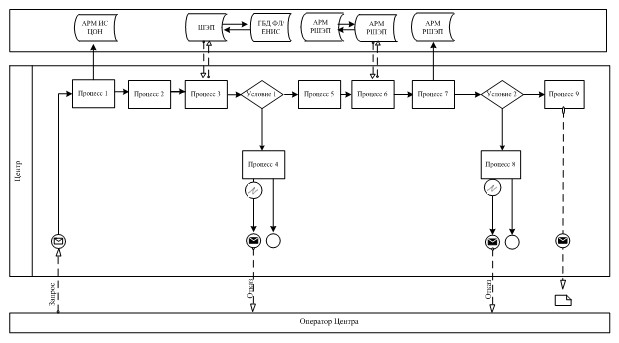 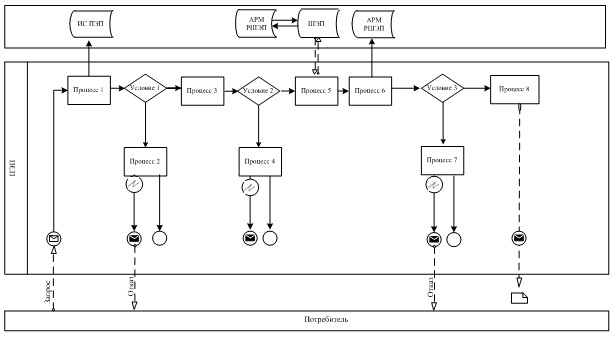 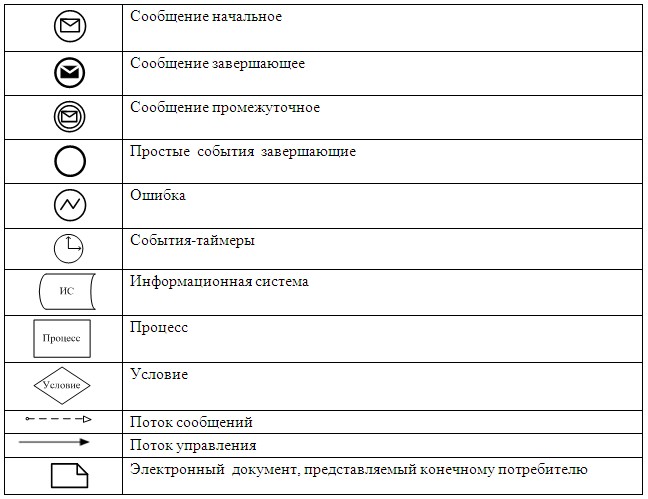 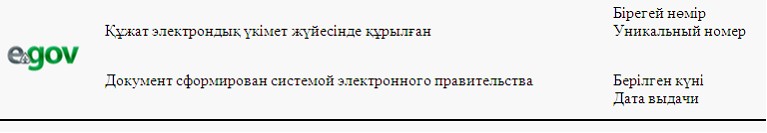 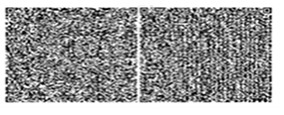 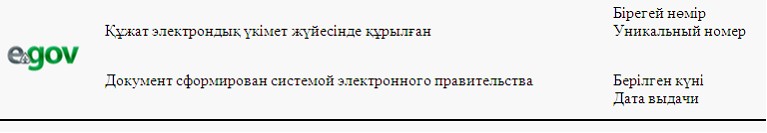 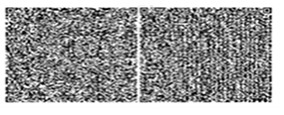 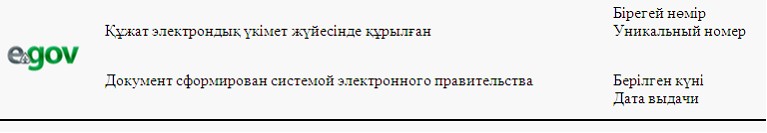 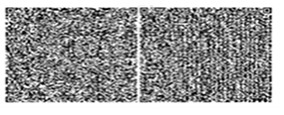 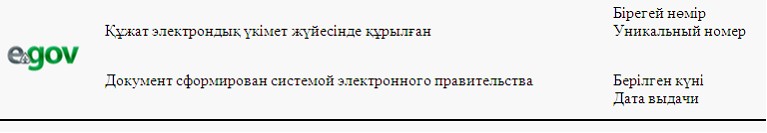 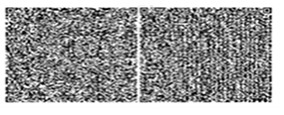 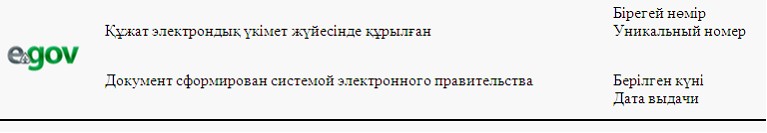 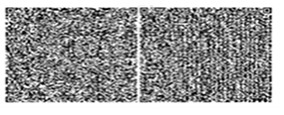 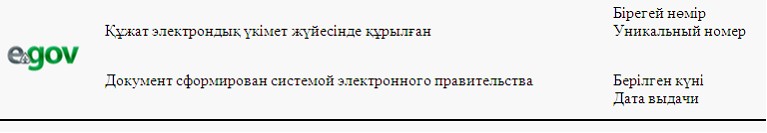 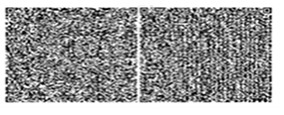 
      продолжение таблицы:


      Таблица 2. Описание действий СФЕ через ПЭП


      продолжение таблицы:


      Приложение 2 
к Регламенту электронной 
государственной услуги 
«Выдача справок органов, осуществляющих
функции по опеке или попечительству 
для оформления сделок с имуществом, 
принадлежащим на праве собственности 
несовершеннолетним детям» 
      Диаграмма № 1 функционального взаимодействия при оказании
      электронной государственной услуги через Центр
      

      Диаграмма № 2 функционального взаимодействия при оказании
      электронной государственной услуги через ПЭП
      

      Условные обозначения
      

      Приложение 3 
к Регламенту электронной 
государственной услуги 
«Выдача справок органов, осуществляющих
функции по опеке или попечительству 
для оформления сделок с имуществом, 
принадлежащим на праве собственности 
несовершеннолетним детям» 
      Экранные формы заявлений на электронную государственную услугу
      

       Начальнику отдела образования,
      физической культуры и спорта
      Уланского района от супругов
      (Ф.И.О. полностью, без сокращений точно
      по документу, удостоверяющему личность)
      _______________________________
      проживающих по адресу, телефон
      Заявление
      Просим Вашего разрешения на продажу (обмен, дарение) квартиры,
      расположенной по адресу:_______________________________________
      Имеем детей:
      1. ____________________________________________________________
      2. ____________________________________________________________
      (указать Ф.И.О. детей, год рождения, № свидетельства о рождении,
      дети старше 10 лет расписываются, пишут слово - "согласны")
      Сведения об отце (Ф.И.О., № удостоверения личности, кем и когда
      выдано) _______________________________________________________
      Сведения о матери (Ф.И.О.,№ удостоверения личности, кем и когда
      выдано)________________________________________________________
       Адрес дальнейшего проживания ___________________________.
      Фразу "В дальнейшем дети будут обеспечены жильем" (написать
      собственноручно)
       Дата «__» _____ год __________ Подпись обоих супругов
       Осы құжат «Электрондық құжат және электрондық цифрлық қолтаңба туралы» 2003 жылғы 7
      қаңтардағы N 370-II ҚРЗ 7-бабының 1-тармағына сәйкес қағаз тасығыштағы құжатқа тең.
      Данный документ согласно пункту 1 статьи 7 ЗРК от 7 января 2003 года «Об электронном
      документе и электронной цифровой подписи» равнозначен документу на бумажном носителе.
      

      * Штрих-код «Электрондық әкімдік» ақпараттық жүйесі ұсынған және электрондық-цифрлық
      қолтаңбамен қол қойылған деректерді қамтиды {указать подразделение} (Указать регион).
      Штрих-код содержит данные, предоставленные информационной системой «Электронный
      акимат» и подписанные электронно-цифровой подписью {указать подразделение} (Указать
      регион).
      

       Начальнику отдела образования,
      физической культуры и спорта
      Уланского района от супругов
      (Ф.И.О. полностью, без сокращений точно
      по документу, удостоверяющему личность)
      _______________________________
      проживающих по адресу, телефон
      ______________________________
      Заявление
      Просим Вашего разрешения на залог квартиры, расположенной
      по адресу: _______________________________ для получения
      кредита в размере __________ сроком на __________________
      Имеем детей:
      1. ______________________________________________________
      2. ______________________________________________________
      (указать Ф.И.О. детей, год рождения, № свидетельства о рождении,
      дети старше 10 лет расписываются, пишут слово - "согласны")
      Сведения об отце (Ф.И.О., № удостоверения личности, кем и
      когда выдано) ___________________________________________.
      Сведения о матери (Ф.И.О., № удостоверения личности, кем и
      когда выдано) ___________________________________________.
      Письмо из банка № _______________________________________.
      В случае потери жилья дети будут проживать по адресу (указать
      адрес дополнительной площади или адреса близких родственников,
      согласных взять детей), фразу "обязуемся в дальнейшем детей не
      оставить без жилья" - написать собственноручно
      ___________________________________.

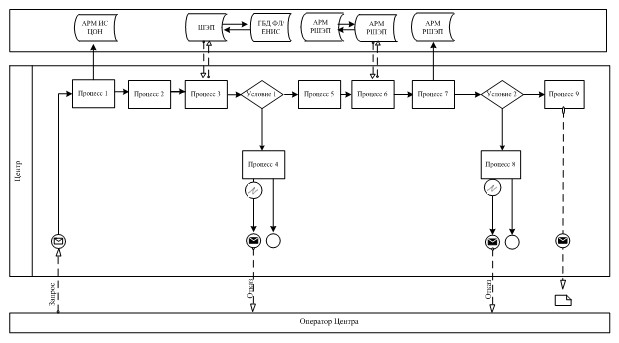 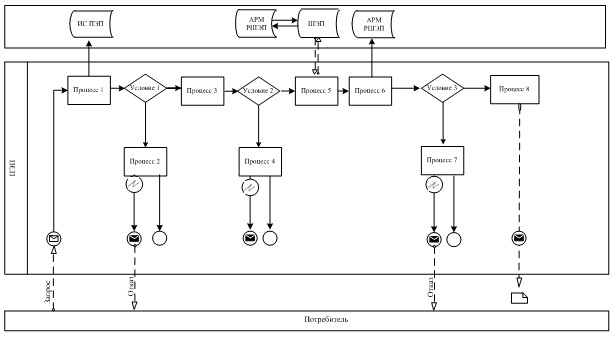 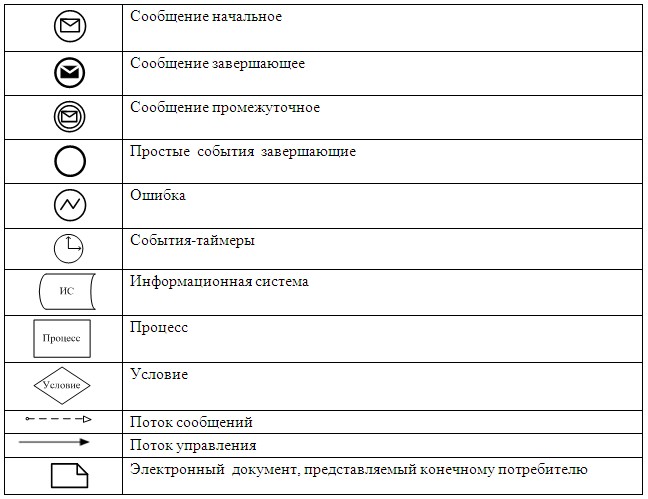 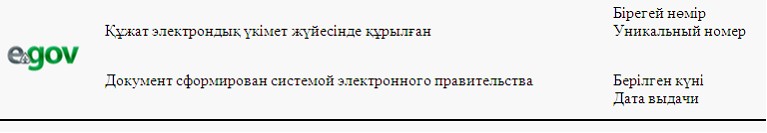 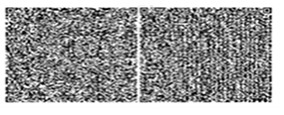 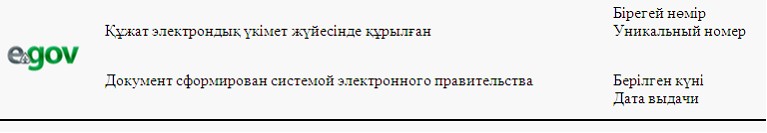 
      Дата «__» ______ год Осы құжат «Электрондық құжат және электрондық цифрлық қолтаңба туралы» 2003 жылғы 7
      қаңтардағы N 370-II ҚРЗ 7-бабының 1-тармағына сәйкес қағаз тасығыштағы құжатқа тең.
      Данный документ согласно пункту 1 статьи 7 ЗРК от 7 января 2003 года «Об электронном
      документе и электронной цифровой подписи» равнозначен документу на бумажном носителе.
      

      * Штрих-код «Электрондық әкімдік» ақпараттық жүйесі ұсынған және электрондық-цифрлық
      қолтаңбамен қол қойылған деректерді қамтиды {указать подразделение} (Указать регион).
      Штрих-код содержит данные, предоставленные информационной системой «Электронный
      акимат» и подписанные электронно-цифровой подписью {указать подразделение} (Указать
      регион).
      Выходная форма «Справка» положительного ответа
      на электронную государственную услугу
      

       ___________________________
       ___________________________
      Районный отдел образования, физической культуры и спорта
      Уланского района осуществляющий функции органов опеки и
      попечительства, согласно статьям 22-24 Гражданского кодекса
      Республики Казахстан, пункту 3 статьи 13 Закона Республики Казахстан
      "О жилищных отношениях", статье 128 Кодекса Республики Казахстан
      "О браке (супружестве) и семье", действующий в интересах
      несовершеннолетнего(-ей, -их) ______________________________
      ____________________________________________________________
      разрешает на _____________________ недвижимого имущества,
      расположенного по адресу ____________________________
      Начальник отдела образования,
      физической культуры и спорта
       Уланского района _______________________ подпись (Ф.И.О.)
      Справка действительна в течение 1 (одного) месяца со дня выдачи.
       Осы құжат «Электрондық құжат және электрондық цифрлық қолтаңба туралы» 2003 жылғы 7
      қаңтардағы N 370-II ҚРЗ 7-бабының 1-тармағына сәйкес қағаз тасығыштағы құжатқа тең.
      Данный документ согласно пункту 1 статьи 7 ЗРК от 7 января 2003 года «Об электронном
      документе и электронной цифровой подписи» равнозначен документу на бумажном носителе.
      

      * Штрих-код «Электрондық әкімдік» ақпараттық жүйесі ұсынған және электрондық-цифрлық
      қолтаңбамен қол қойылған деректерді қамтиды {указать подразделение} (Указать регион).
      Штрих-код содержит данные, предоставленные информационной системой «Электронный
      акимат» и подписанные электронно-цифровой подписью {указать подразделение} (Указать
      регион).
      Примечание:
       Уведомления поставляются по мере изменения статуса исполнения заявления либо в случае продления срока оказания услуги. Произвольная строка с текстом уведомления отражается в разделе «Уведомления» в личном кабинете на портале «электронного правительства».
       Выходная форма отрицательного ответа предоставляется в произвольной форме в виде письма с текстом обоснования отказа.
      Приложение 4 
к Регламенту электронной 
государственной услуги 
«Выдача справок органов, осуществляющих
функции по опеке или попечительству 
для оформления сделок с имуществом, 
принадлежащим на праве собственности 
несовершеннолетним детям» 
      Форма анкеты для определения показателей
      электронной государственной услуги: «качество» и «доступность»
       «Выдача справок органов, осуществляющих функции по опеке или
      попечительству для оформления сделок с имуществом, принадлежащим на
      праве собственности несовершеннолетним детям»
      (наименование услуги)
      1. Удовлетворены ли Вы качеством процесса и результатом оказания электронной государственной услуги ?
      1) не удовлетворен;
      2) частично удовлетворен;
      3) удовлетворен.
      2. Удовлетворены ли Вы качеством информации о порядке оказания электронной государственной услуги ?
      1) не удовлетворен;
      2) частично удовлетворен;
      3) удовлетворен. 
       Утвержден 
постановлением акимата 
Уланского района 
от 24 декабря 2012 года № 518
      Регламент электронной государственной услуги
      «Выдача справок по опеке и попечительству»
       1. Общие положения
      1. Электронная государственная услуга «Выдача справок по опеке и попечительству» (далее - электронная государственная услуга) оказывается государственным учреждением «Отдел образования, физической культуры и спорта Уланского района» через центры обслуживания населения по месту жительства (далее - Центр) и через веб-портал «электронного правительства» по адресу: www.e.gov.kz.
      2. Электронная государственная услуга оказывается на основании стандарта государственной услуги «Выдача справок по опеке и попечительству» (далее - Стандарт), утвержденного постановлением Правительства Республики Казахстан от 31 августа 2012 года № 1119 «Об утверждении стандартов государственных услуг, оказываемых Министерством образования и науки Республики Казахстан, местными исполнительными органами в сфере образования и науки».
      3. Степень автоматизации электронной государственной услуги: частично автоматизированная (электронная государственная услуга, содержащая медиа-разрывы).
      4. Вид оказания электронной государственной услуги: транзакционная.
      5. Понятия и сокращения, используемые в настоящем регламенте электронной государственной услуги «Выдача справок по опеке и попечительству» (далее – Регламент):
      1) АРМ - автоматизированное рабочее место;
      2) информационная система (далее – ИС) – система, предназначенная для хранения, обработки, поиска, распространения, передачи и предоставления информации с применением аппаратно-программного комплекса;
      3) единая нотариальная информационная система (далее - ЕНИС) - это аппаратно-программный комплекс, предназначенный для автоматизации нотариальной деятельности и взаимодействия органов юстиции и нотариальных палат;
      4) ИС МИО – информационная система местных исполнительных органов;
      5) МИО - местный исполнительный орган – государственное учреждение «Отдел образования, физической культуры и спорта Уланского района», непосредственно предоставляющее электронную государственную услугу;
      6) индивидуальный идентификационный номер (далее – ИИН) – уникальный номер, формируемый для физического лица, в том числе индивидуального предпринимателя, осуществляющего деятельность в виде личного предпринимательства;
      7) ГБД ФЛ - государственная база данных «Физические лица»;
      8) СФЕ - структурно-функциональные единицы;
      9) медиа-разрыв – чередование бумажного и электронного документооборота в процессе оказания услуг, когда необходимы преобразования документов из электронной формы в бумажную или наоборот;
      10) пользователь – субъект, обращающийся к информационной системе за получением необходимых ему электронных информационных ресурсов и пользующийся ими;
      11) транзакционная услуга – услуга по предоставлению пользователям электронных информационных ресурсов, требующая взаимного обмена информацией с применением электронной цифровой подписи;
      12) потребитель – физическое лицо, которому оказывается электронная государственная услуга;
      13) информационная система центров обслуживания населения (далее – ИС ЦОН) – информационная система, предназначенная для автоматизации процесса предоставления услуг населению (физическим и юридическим лицам) через центры обслуживания населения Республики Казахстан, а также соответствующими министерствами и ведомствами;
      14) электронный документ – документ, в котором информация представлена в электронно-цифровой форме и удостоверена посредством ЭЦП;
      15) электронная государственная услуга – государственная услуга, оказываемая в электронной форме с применением информационных технологий;
      16) электронная цифровая подпись (далее – ЭЦП) – набор электронных цифровых символов, созданный средствами электронной цифровой подписи и подтверждающий достоверность электронного документа, его принадлежность и неизменность содержания;
      17) шлюз «электронного правительства» (далее – ШЭП) – информационная система, предназначенная для интеграции информационных систем «электронного правительства» в рамках реализации электронных услуг;
      18) региональный шлюз «электронного правительства» (далее – РШЭП) – подсистема шлюза «электронного правительства», предназначенная для интеграции информационных систем «электронного акимата» в рамках реализации электронных услуг;
      19) веб-портал «электронного правительства» (далее – ПЭП) – информационная система, представляющая собой единое окно доступа ко всей консолидированной правительственной информации, включая нормативную правовую базу, и к электронным государственным услугам.
      2. Порядок деятельности МИО по оказанию электронной
      государственной услуги
      6. Пошаговые действия и решения через Центр (диаграмма № 1 функционального взаимодействия при оказании электронной государственной услуги) приведены в приложении 2 к настоящему Регламенту:
      1) процесс 1 – ввод оператора Центра в АРМ ИС ЦОН логина и пароля (процесс авторизации) для оказания услуги;
      2) процесс 2 – выбор оператором Центра услуги, указанной в настоящем Регламенте, вывод на экран формы запроса для оказания электронной государственной услуги и ввод оператором Центра данных потребителя, а также данных по доверенности представителя потребителя (при нотариально удостоверенной доверенности, при ином удостоверении доверенности - данные доверенности не заполняются);
      3) процесс 3 – направление запроса через ШЭП в ГБД ФЛ о данных потребителя, а также в ЕНИС – о данных доверенности представителя потребителя;
      4) условие 1 – проверка наличия данных потребителя в ГБД ФЛ, данных доверенности в ЕНИС;
      5) процесс 4 – формирование сообщения о невозможности получения данных, в связи с отсутствием данных потребителя в ГБД ФЛ, данных доверенности в ЕНИС;
      6) процесс 5 – заполнение оператором Центра формы запроса в части отметки о наличии документов в бумажной форме и сканирование документов, предоставленных потребителем, прикрепление их к форме запроса и удостоверение посредством ЭЦП заполненной формы (введенных данных) запроса на оказание услуги;
      7) процесс 6 – направление электронного документа (запроса потребителя), удостоверенного (подписанного) ЭЦП оператора Центра через ШЭП в АРМ РШЭП;
      8) процесс 7 – регистрация электронного документа в АРМ РШЭП;
      9) условие 2 – проверка (обработка) МИО соответствия приложенных потребителем документов, указанных в Стандарте и основаниям для оказания электронной государственной услуги;
      10) процесс 8 – формирование сообщения об отказе в запрашиваемой электронной государственной услуге, в связи с имеющимися нарушениями в документах потребителя;
      11) процесс 9 – получение потребителем через оператора Центра результата электронной государственной услуги (справки).
      7. Пошаговые действия и решения через ПЭП (диаграмма № 2 функционального взаимодействия при оказании электронной государственной услуги) приведены в приложении 2 к настоящему Регламенту:
      1) потребитель осуществляет регистрацию на ПЭП с помощью ИИН и пароля (осуществляется для незарегистрированных потребителей на ПЭП);
      2) процесс 1 – ввод потребителем ИИН и пароля (процесс авторизации) на ПЭП для получения электронной государственной услуги;
      3) условие 1 – проверка на ПЭП подлинности данных о зарегистрированном потребителе через ИИН и пароль;
      4) процесс 2 – формирование ПЭП сообщения об отказе в авторизации, в связи с имеющимися нарушениями в данных потребителя;
      5) процесс 3 – выбор потребителем услуги, указанной в настоящем Регламенте, вывод на экран формы запроса для оказания электронной государственной услуги и заполнение потребителем формы (ввод данных) с учетом ее структуры и форматных требований, прикрепление к форме запроса необходимых копий документов в электронном виде, указанные в пункте 11 Стандарта, а также выбор потребителем регистрационного свидетельства ЭЦП для удостоверения (подписания) запроса;
      6) условие 2 – проверка на ПЭП срока действия регистрационного свидетельства ЭЦП и отсутствия в списке отозванных (аннулированных) регистрационных свидетельств, а также соответствия идентификационных данных (между ИИН, указанным в запросе, и ИИН, указанным в регистрационном свидетельстве ЭЦП);
      7) процесс 4 – формирование сообщения об отказе в запрашиваемой электронной государственной услуге, в связи с неподтверждением подлинности ЭЦП потребителя;
      8) процесс 5 – удостоверение запроса для оказания электронной государственной услуги посредством ЭЦП потребителя и направление электронного документа (запроса) через ШЭП в АРМ РШЭП для обработки МИО;
      9) процесс 6 – регистрация электронного документа в АРМ РШЭП;
      10) условие 3 – проверка (обработка) МИО соответствия приложенных потребителем документов, указанных в Стандарте и основаниям для оказания электронной государственной услуги;
      11) процесс 7 - формирование сообщения об отказе в запрашиваемой электронной государственной услуге, в связи с имеющимися нарушениями в документах потребителя;
      12) процесс 8 – получение потребителем результата электронной государственной услуги (справки в форме электронного документа), сформированного АРМ РШЭП. Электронный документ формируется с использованием ЭЦП уполномоченного лица МИО, потребитель осуществляет регистрацию на ПЭП с помощью ИИН и пароля (осуществляется для незарегистрированных потребителей на ПЭП).
      8. Экранные формы заполнения запроса и форма заявления на электронную государственную услугу, предоставляемые потребителю на государственном и русском языках, в случае получения электронной государственной услуги посредством ПЭП, представлены на портале «электронного правительства» www.e.gov.kz.
      9. Способ проверки получателем статуса исполнения запроса по электронной государственной услуге: на ПЭП в разделе «История получения услуг», а также при обращении в Центр или МИО.
      10. Номер телефона для получения информации об электронной государственной услуге, также в случае необходимости оценки (в том числе обжалование) их качества: саll–центр ПЭП: 1414.
      3. Описание порядка взаимодействия в процессе оказания
      электронной государственной услуги
      11. СФЕ, которые участвуют в процессе оказания электронной государственной услуги:
      оператор Центра; ПЭП; ШЭП; РШЭП; АРМ РШЭП; АРМ ИС ЦОН; ЕНИС; ГБД ФЛ.
      12. Текстовое табличное описание последовательности действий (процедур, функций, операций) СФЕ, с указанием срока выполнения каждого действия, приведено в приложении 1 к настоящему Регламенту.
      13. Диаграммы, отражающие взаимосвязь между логической последовательностью действий (в процессе оказания электронной государственной услуги) СФЕ в соответствии с их описаниями, приведены в приложении 2 к настоящему Регламенту.
      14. Формы, шаблоны бланков, в соответствии с которыми должен быть представлен результат оказания электронной государственной услуги, в том числе с указанием правил форматно-логического контроля, включая формы уведомлений, писем и напоминаний, указаны в приложении 3 к настоящему Регламенту.
      15. Результаты оказания электронной государственной услуги потребителям измеряются показателями качества и доступности в соответствии с приложением 4 к настоящему Регламенту.
      16. Требования, предъявляемые к процессу оказания электронной государственной услуги потребителями:
      1) соблюдение конституционных прав и свобод человека;
      2) соблюдение законности при исполнении служебного долга;
      3) конфиденциальность (защита от несанкционированного получения информации);
      4) целостность (защита от несанкционированного изменения информации);
      5) доступность (защита от несанкционированного удержания информации и ресурсов).
      17. Технические условия оказания электронной государственной услуги: выход в Интернет, наличие ИИН у потребителя, авторизация ПЭП, наличие у пользователя ЭЦП.
       Приложение 1 
к регламенту электронной 
государственной услуги 
«Выдача справок по опеке и попечительству»
      Таблица 1. Описание действий СФЕ через Центр

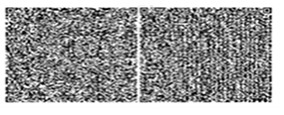 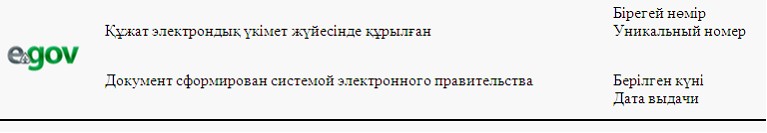 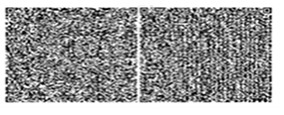 
      продолжение таблицы:


      Таблица 2. Описание действий СФЕ через ПЭП


      продолжение таблицы:


      Приложение 2 
к регламенту электронной 
государственной услуги 
«Выдача справок по опеке и попечительству»
      Диаграмма № 1 функционального взаимодействия при оказании
      электронной государственной услуги через Центр
      

      Диаграмма № 2 функционального взаимодействия при оказании
      электронной государственной услуги через ПЭП
      

      Условные обозначения
      

      Приложение 3 
к регламенту электронной 
государственной услуги 
«Выдача справок по опеке и попечительству»
      Выходная форма «Справка» положительного ответа на электронную
      государственную услугу
      

       СПРАВКА № ____
       Настоящая справка выдана гр.(ке) _____________________
      проживающему (ей) в г.______________________________________
      в том, что он (она) согласно постановлению акимата Уланского
      района № _________ от «__» ____________ ______ г. действительно
      назначен(а) опекуном (попечителем) над __________ «__» ________
      года рождения и над его (ее) имуществом (опись имущества в деле,
      имущества нет).
      На опекуна (попечителя) возлагается обязанность о воспитании,
      обучении, подготовки к общественно-полезной деятельности подопечного,
      защищать и охранять его личные имущественные права, являться его
      представителем на суде и во всех государственных учреждениях без
      особого полномочия.
      Начальник отдела образования, Ф.И.О
      физической культуры и спорта
      Уланского района
       Осы құжат «Электрондық құжат және электрондық цифрлық қолтаңба туралы» 2003 жылғы 7
      қаңтардағы N 370-II ҚРЗ 7-бабының 1-тармағында сәйкес қағаз тасығыштағы құжатқа тең.
      Данный документ согласно пункту 1 статьи 7 ЗРК от 7 января 2003 года «Об электронном
      документе и электронной цифровой подписи» равнозначен документу на бумажном носителе.
      

      * Штрих-код «Электрондық әкімдік» ақпараттық жүйесі ұсынған және электрондық-цифрлық
      қолтаңбамен қол қойылған деректерді қамтиды {указать подразделение} (Указать регион).
      Штрих-код содержит данные, предоставленные информационной системой «Электронный
      акимат» и подписанные электронно-цифровой подписью {указать подразделение} (Указать
      регион).
      Выходная форма «Отказа» в случае отсутствия записи
      в Электронном реестре по опеке и попечительству
      

       Уважаемый _____________________, уведомляем Вас о том,
       (ФИО заявителя)
      что Вам отказано в выдаче справки по опеке и попечительству
      над _______________________________________________________
      (ФИО ребенка)
      _______________________ года рождения и над его (ее) имуществом.
      (дата рождения ребенка)
      Причина отказа: запись не найдена в Электронном реестре
      по опеке и попечительству.
       Начальник отдела образования, ___________________________
      физической культуры и спорта (ФИО)
      Уланского района
       Осы құжат «Электрондық құжат және электрондық цифрлық қолтаңба туралы» 2003 жылғы 7
      қаңтардағы N 370-II ҚРЗ 7-бабының 1-тармағына сәйкес қағаз тасығыштағы құжатқа тең.
      Данный документ согласно пункту 1 статьи 7 ЗРК от 7 января 2003 года «Об электронном
      документе и электронной цифровой подписи» равнозначен документу на бумажном носителе.
      

      * Штрих-код «Электрондық әкімдік» ақпараттық жүйесі ұсынған және электрондық-цифрлық
      қолтаңбамен қол қойылған деректерді қамтиды {указать подразделение} (Указать регион).
      Штрих-код содержит данные, предоставленные информационной системой «Электронный
      акимат» и подписанные электронно-цифровой подписью {указать подразделение} (Указать
      регион).
      Примечание:
       Уведомления поставляются по мере изменения статуса исполнения заявления либо в случае продления срока оказания услуги. Произвольная строка с текстом уведомления отражается в разделе «Уведомления» в личном кабинете на портале «электронного правительства».
       Выходная форма отрицательного ответа предоставляется в произвольной форме в виде письма с текстом обоснования отказа.
      Приложение 4 
к регламенту электронной 
государственной услуги 
«Выдача справок по опеке и попечительству»
      Форма анкеты для определения показателей электронной
      государственной услуги: «качество» и «доступность»
       «Выдача справок по опеке и попечительству»
      (наименование услуги)
      1. Удовлетворены ли Вы качеством процесса и результатом оказания электронной государственной услуги ?
      1) не удовлетворен;
      2) частично удовлетворен;
      3) удовлетворен.
      2. Удовлетворены ли Вы качеством информации о порядке оказания электронной государственной услуги ?
      1) не удовлетворен;
      2) частично удовлетворен;
      3) удовлетворен.
       Утвержден 
постановлением акимата 
Уланского района 
от 24 декабря 2012 года № 518
      Регламент электронной государственной услуги
      «Постановка на очередь детей дошкольного возраста (до 7 лет)
      для направления в детские дошкольные организации»
       1. Общие положения
      1. Электронная государственная услуга «Постановка на очередь детей дошкольного возраста (до 7 лет) для направления в детские дошкольные организации» (далее - электронная государственная услуга) оказывается государственным учреждением «Отдел образования, физической культуры и спорта Уланского района», аппаратами акимов поселков, сельских округов (далее - услугодатель) и через центр обслуживания населения по месту жительства (далее - Центр), а также через веб-портал «электронного правительства» по адресу: www.e.gov.kz.
      2. Электронная государственная услуга оказывается на основании стандарта государственной услуги «Постановка на очередь детей дошкольного возраста (до 7 лет) для направления в детские дошкольные организации» (далее - Стандарт), утвержденного постановлением Правительства Республики Казахстан от 31 августа 2012 года № 1119 «Об утверждении стандартов государственных услуг, оказываемых Министерством образования и науки Республики Казахстан, местными исполнительными органами в сфере образования и науки».
      3. Степень автоматизации электронной государственной услуги: частично автоматизированная (электронная государственная услуга, содержащая медиа-разрывы).
      4. Вид оказания электронной государственной услуги: транзакционная услуга.
      5. Понятия и сокращения, используемые в настоящем регламенте электронной государственной услуги «Постановка на очередь детей дошкольного возраста (до 7 лет) для направления в детские дошкольные организации» (далее – Регламент):
      1) АРМ - автоматизированное рабочее место;
      2) информационная система (далее – ИС) – система, предназначенная для хранения, обработки, поиска, распространения, передачи и предоставления информации с применением аппаратно-программного комплекса;
      3) единая нотариальная информационная система (далее - ЕНИС) - это аппаратно-программный комплекс, предназначенный для автоматизации нотариальной деятельности и взаимодействия органов юстиции и нотариальных палат;
      4) ИС МИО – информационная система местных исполнительных органов;
      5) индивидуальный идентификационный номер (далее – ИИН) – уникальный номер, формируемый для физического лица, в том числе индивидуального предпринимателя, осуществляющего деятельность в виде личного предпринимательства;
      6) ГБД ФЛ - государственная база данных «Физические лица»;
      7) СФЕ - структурно-функциональные единицы;
      8) ДДО – детская дошкольная организация;
      9) медиа-разрыв – чередование бумажного и электронного документооборота в процессе оказания услуг, когда необходимы преобразования документов из электронной формы в бумажную или наоборот;
      10) пользователь – субъект, обращающийся к информационной системе за получением необходимых ему электронных информационных ресурсов и пользующийся ими;
      11) транзакционная услуга – услуга по предоставлению пользователям электронных информационных ресурсов, требующая взаимного обмена информацией с применением электронной цифровой подписи;
      12) потребитель – физическое лицо, которому оказывается электронная государственная услуга;
      13) информационная система центров обслуживания населения (далее – ИС ЦОН) – информационная система, предназначенная для автоматизации процесса предоставления услуг населению (физическим и юридическим лицам) через центры обслуживания населения Республики Казахстан, а также соответствующими министерствами и ведомствами;
      14) электронный документ – документ, в котором информация представлена в электронно-цифровой форме и удостоверена посредством ЭЦП;
      15) электронная государственная услуга – государственная услуга, оказываемая в электронной форме с применением информационных технологий;
      16) электронная цифровая подпись (далее – ЭЦП) – набор электронных цифровых символов, созданный средствами электронной цифровой подписи и подтверждающий достоверность электронного документа, его принадлежность и неизменность содержания;
      17) шлюз «электронного правительства» (далее – ШЭП) – информационная система, предназначенная для интеграции информационных систем «электронного правительства» в рамках реализации электронных услуг;
      18) региональный шлюз «электронного правительства» (далее – РШЭП) – подсистема шлюза «электронного правительства», предназначенная для интеграции информационных систем «электронного акимата» в рамках реализации электронных услуг;
      19) веб-портал «электронного правительства» (далее – ПЭП) – информационная система, представляющая собой единое окно доступа ко всей консолидированной правительственной информации, включая нормативную правовую базу, и к электронным государственным услугам.
      2. Порядок деятельности услугодателя по оказанию электронной
      государственной услуги
      6. Пошаговые действия и решения услугодателя при оказании электронной государственной услуги, (диаграмма № 1 функционального взаимодействия при оказании услуги) приведены в приложении 1 к настоящему Регламенту:
      1) процесс 1 – ввод сотрудником услугодателя в АРМ РШЭП ИИН и пароля (процесс авторизации) для оказания электронной государственной услуги;
      2) процесс 2 – выбор сотрудником услугодателя электронной государственной услуги, указанной в настоящем Регламенте, вывод на экран формы запроса для оказания электронной государственной услуги и ввод сотрудником услугодателя данных потребителя;
      3) процесс 3 – направление запроса через ШЭП в ГБД ФЛ о данных потребителя;
      4) условие 1 – проверка наличия данных потребителя в ГБД ФЛ;
      5) процесс 4 – формирование сообщения о невозможности получения данных, в связи с отсутствием данных потребителя в ГБД ФЛ;
      6) процесс 5 – заполнение сотрудником услугодателя формы запроса в части отметки о наличии документов в бумажной форме и сканирование документов, предоставленных потребителем, прикрепление их к форме запроса и удостоверение посредством ЭЦП заполненной формы (введенных данных) запроса на оказание электронной государственной услуги;
      7) процесс 6 – регистрация электронного документа в АРМ РШЭП;
      8) условие 2 – проверка (обработка) услугодателем соответствия приложенных документов, указанных в Стандарте и основаниям для оказания электронной государственной услуги;
      9) процесс 7 - формирование сообщения об отказе в запрашиваемой электронной государственной услуге, в связи с имеющимися нарушениями в документах потребителя;
      10) процесс 8 – получение потребителем результата электронной государственной услуги (направление в ДДО либо уведомление о постановке на очередь в форме электронного документа), сформированного АРМ РШЭП. Электронный документ формируется с использованием ЭЦП уполномоченного лица услугодателя.
      7. Пошаговые действия и решения услугодателя через Центр (диаграмма № 2) функционального взаимодействия при оказании электронной государственной услуги приведены в приложении 1 к настоящему Регламенту:
      1) процесс 1 – ввод оператора Центра в АРМ ИС ЦОН логина и пароля (процесс авторизации) для оказания электронной государственной услуги;
      2) процесс 2 – выбор оператором Центра электронной государственной услуги, указанной в настоящем Регламенте, вывод на экран формы запроса для оказания электронной государственной услуги и ввод оператором Центра данных потребителя, а также данных по доверенности представителя потребителя (при нотариально удостоверенной доверенности, при ином удостоверении доверенности - данные доверенности не заполняются);
      3) процесс 3 – направление запроса через ШЭП в ГБД ФЛ о данных потребителя, а также в ЕНИС – о данных доверенности представителя потребителя;
      4) условие 1 – проверка наличия данных потребителя в ГБД ФЛ, данных доверенности в ЕНИС;
      5) процесс 4 – формирование сообщения о невозможности получения данных, в связи с отсутствием данных потребителя в ГБД ФЛ, данных доверенности в ЕНИС;
      6) процесс 5 – заполнение оператором Центра формы запроса в части отметки о наличии документов в бумажной форме и сканирование документов, предоставленных потребителем, прикрепление их к форме запроса и удостоверение посредством ЭЦП заполненной формы (введенных данных) запроса на оказание электронной государственной услуги;
      7) процесс 6 - направление электронного документа (запроса потребителя), удостоверенного (подписанного) ЭЦП оператора Центра через ШЭП в АРМ РШЭП;
      8) процесс 7 – регистрация электронного документа в АРМ РШЭП;
      9) условие 2 – проверка (обработка) услугодателем соответствия приложенных потребителем документов, указанных в Стандарте и основаниям для оказания электронной государственной услуги;
      10) процесс 8 - формирование сообщения об отказе в запрашиваемой электронной государственной услуге, в связи с имеющимися нарушениями в документах потребителя;
      11) процесс 9 – получение потребителем через оператора Центра результата электронной государственной услуги (направление в ДДО либо уведомление о постановке на очередь в форме электронного документа), сформированного АРМ РШЭП.
      8. Пошаговые действия и решения услугодателя через ПЭП (диаграмма № 3 функционального взаимодействия при оказании услуги) приведены в приложении 1 к настоящему Регламенту:
      1) потребитель осуществляет регистрацию на ПЭП с помощью ИИН и пароля (осуществляется для незарегистрированных потребителей на ПЭП);
      2) процесс 1 – ввод потребителем ИИН и пароля (процесс авторизации) на ПЭП для получения электронной государственной услуги;
      3) условие 1 – проверка на ПЭП подлинности данных о зарегистрированном потребителе через ИИН и пароль;
      4) процесс 2 – формирование ПЭПом сообщения об отказе в авторизации. в связи с имеющимися нарушениями в данных потребителя;
      5) процесс 3 – выбор потребителем электронной государственной услуги, указанной в настоящем Регламенте, вывод на экран формы запроса для оказания электронной государственной услуги и заполнение потребителем формы (ввод данных) с учетом ее структуры и форматных требований, прикрепление к форме запроса необходимых копий документов в электронном виде, указанные в пункте 11 Стандарта, а также выбор потребителем регистрационного свидетельства ЭЦП для удостоверения (подписания) запроса;
      6) условие 2 – проверка на ПЭП срока действия регистрационного свидетельства ЭЦП и отсутствия в списке отозванных (аннулированных) регистрационных свидетельств, а также соответствия идентификационных данных (между ИИН, указанным в запросе, и ИИН, указанным в регистрационном свидетельстве ЭЦП);
      7) процесс 4 – формирование сообщения об отказе в запрашиваемой электронной государственной услуге, в связи с неподтверждением подлинности ЭЦП потребителя;
      8) процесс 5 – удостоверение запроса для оказания электронной государственной услуги посредством ЭЦП потребителя и направление электронного документа (запроса) через ШЭП в АРМ РШЭП для обработки услугодателем;
      9) процесс 6 – регистрация электронного документа в АРМ РШЭП;
      10) условие 3 – проверка (обработка) услугодателем соответствия приложенных потребителем документов, указанных в Стандарте и основаниям для оказания электронной государственной услуги;
      11) процесс 7 - формирование сообщения об отказе в запрашиваемой электронной государственной услуге, в связи с имеющимися нарушениями в документах потребителя;
      12) процесс 8 – получение потребителем результата электронной государственной услуги (направление в ДДО либо уведомление о постановке на очередь в форме электронного документа), сформированного АРМ РШЭП. Электронный документ формируется с использованием ЭЦП уполномоченного лица услугодателя.
      9. Экранные формы заполнения запроса и форма заявления на электронную государственную услугу, предоставляемые потребителю на государственном и русском языках, в случае получения электронной государственной услуги посредством ПЭП, представлены на портале «электронного правительства» www.e.gov.kz.
      10. Способ проверки получателем статуса исполнения запроса по электронной государственной услуге: на веб-портале «электронного правительства» в разделе «История получения услуг», а также при обращении к услугодателю или в Центр.
      11. Номер телефона для получения информации об электронной государственной услуге, также в случае необходимости оценки (в том числе обжалование) их качества: саll–центр ПЭП: 1414.
      3. Описание порядка взаимодействия в процессе оказания
      электронной государственной услуги
      12. СФЕ, которые участвуют в процессе оказания услуги:
      услугодатель; оператор Центра; ПЭП; ШЭП; РШЭП; АРМ РШЭП; АРМ ИС ЦОН; ЕНИС; ГБД ФЛ.
      13. Текстовое табличное описание последовательности действий (процедур, функций, операций) СФЕ, с указанием срока выполнения каждого действия, приведено в приложении 2 к настоящему Регламенту.
      14. В приложениях 1 к настоящему Регламенту приведены диаграммы, отражающие взаимосвязь между логической последовательностью действий СФЕ (в процессе оказания электронной государственной услуги) в соответствии с их описаниями.
      15. В приложении 3 к настоящему Регламенту представлены формы, шаблоны бланков, в соответствии с которыми должен быть представлен результат оказания электронной государственной услуги (выходной документ), включая формы уведомления.
      16. Результаты оказания электронной государственной услуги потребителям измеряются показателями качества и доступности в соответствии с приложением 4 к настоящему Регламенту.
      17. Требования, предъявляемые к процессу оказания электронной государственной услуги потребителями:
      1) соблюдения конституционных прав и свобод человека;
      2) законности при исполнении служебного долга;
      3) конфиденциальность (защита от несанкционированного получения информации);
      4) целостность (защита от несанкционированного изменения информации);
      5) доступность (защита от несанкционированного удержания информации и ресурсов).
      18. Технические условия оказания электронной государственной услуги: выход в Интернет, наличие ИИН у потребителя, авторизация ПЭП, наличие у пользователя ЭЦП.
       Приложение 1 
к Регламенту электронной 
государственной услуги 
«Постановка на очередь детей дошкольного
возраста (до 7 лет) для направления 
в детские дошкольные организации» 
      Диаграмма № 1 функционального взаимодействия при оказании
      электронной государственной услуги через услугодателя
      

      Диаграмма № 2 функционального взаимодействия при оказании
      электронной государственной услуги через Центр
      

      Диаграмма № 3 функционального взаимодействия при оказании
      электронной государственной услуги через ПЭП
      

      Условные обозначения:
      

      Приложение 2 
к Регламенту электронной 
государственной услуги 
«Постановка на очередь детей дошкольного
возраста (до 7 лет) для направления 
в детские дошкольные организации» 
      Таблица 1. Описание действий СФЕ через услугодателя

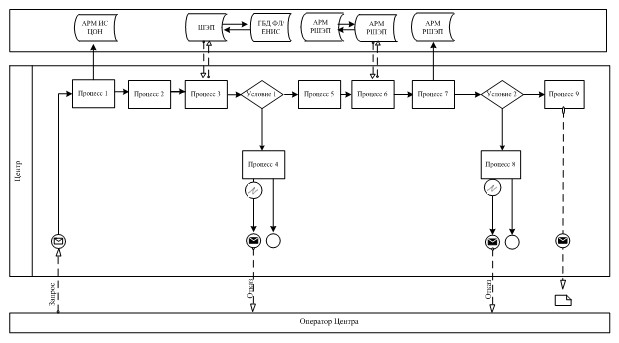 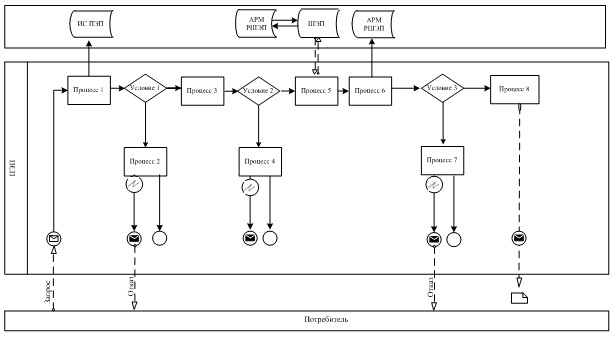 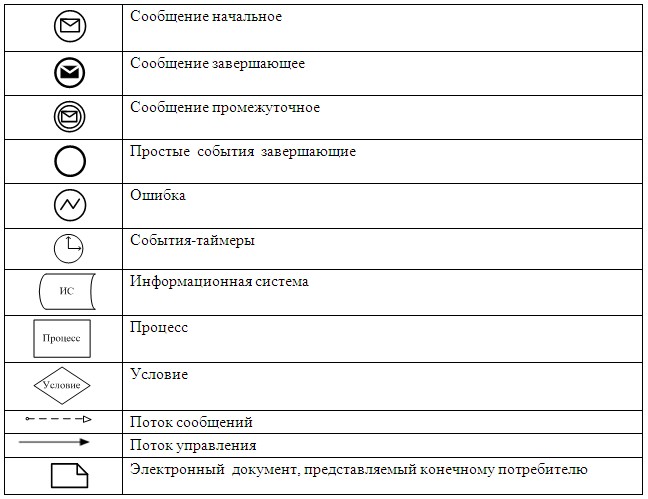 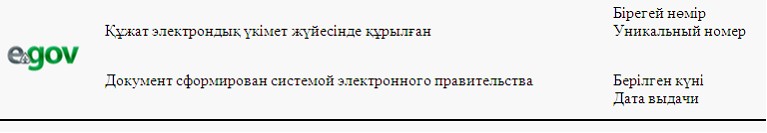 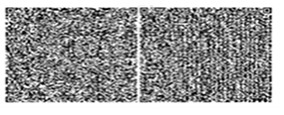 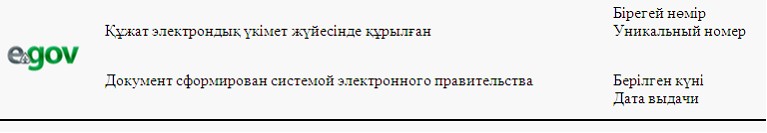 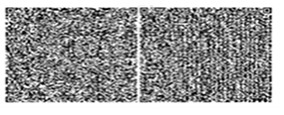 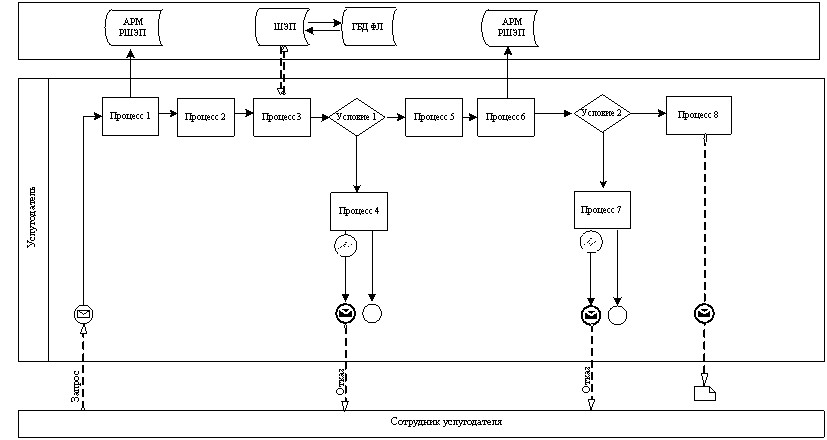 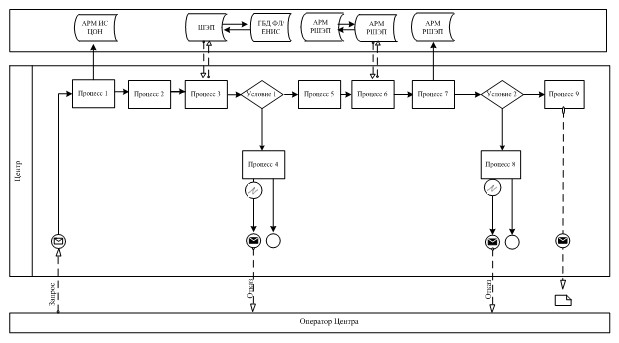 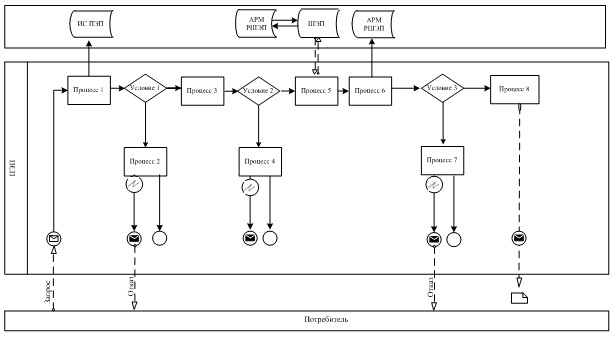 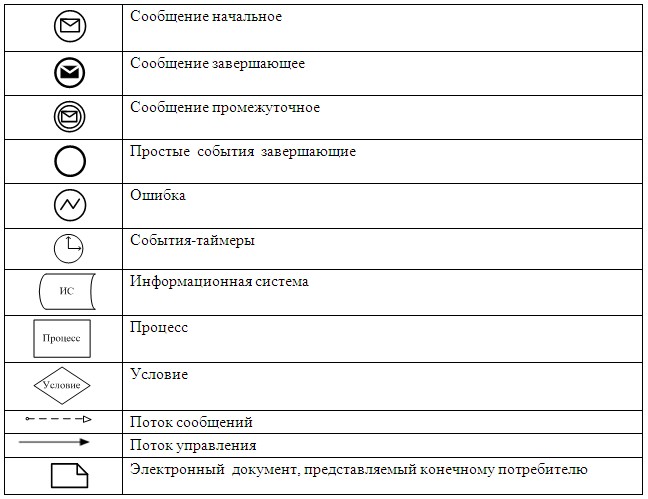 
      продолжение таблицы:


      Таблица 2. Описание действий СФЕ через Центр


      продолжение таблицы:


      Таблица 3. Описание действий СФЕ через ПЭП


      продолжение таблицы:


      Приложение 3 
к Регламенту электронной 
государственной услуги 
«Постановка на очередь детей дошкольного
возраста (до 7 лет) для направления 
в детские дошкольные организации» 
      Формы, шаблоны бланков в соответствии с которыми должен быть
      представлен результат оказания электронной государственной
      услуги (выходной документ), включая формы уведомления
      

       Отдел образования, 
      физической культуры и спорта
      Уланского района 
      НАПРАВЛЕНИЕ № _____
      Для зачисления ребенка в дошкольную организацию
      Отдел образования, физической культуры и спорта Уланского
      района направляет в дошкольную организацию № _________, расположенную
      по адресу:
       город (поселок)_________________, ул. _________________
       Фамилия, имя, отчество ребенка: _______________________
       Дата рождения: ________________________________________
       Домашний адрес ребенка: _______________________________
      Направление должно быть предоставлено в дошкольную организацию
      в течение пяти дней со дня его выдачи.
       Направление выдано «__» _______ _____г.
       Начальник отдела образования, __________________________
      физической культуры и спорта (ФИО, подпись, печать)
      Уланского района
       Осы құжат «Электрондық құжат және электрондық цифрлық қолтаңба туралы» 2003 жылғы 7
      қаңтардағы N 370-II ҚРЗ 7-бабының 1-тармағына сәйкес қағаз тасығыштағы құжатқа тең.
      Данный документ согласно пункту 1 статьи 7 ЗРК от 7 января 2003 года «Об электронном
      документе и электронной цифровой подписи» равнозначен документу на бумажном носителе.
      

      * Штрих-код «Электрондық әкімдік» ақпараттық жүйесі ұсынған және электрондық-цифрлық
      қолтаңбамен қол қойылған деректерді қамтиды {указать подразделение} (Указать регион).
      Штрих-код содержит данные, предоставленные информационной системой «Электронный
      акимат» и подписанные электронно-цифровой подписью {указать подразделение} (Указать регион).
      Форма уведомления
      

      Уведомление о регистрации ребенка
       Настоящее уведомление выдано _________________________
      (ФИО родителя)
      в том, что _________________________________________________
      (ФИО ребенка)
       поставлен(а) на очередь в Журнале регистрации детей дошкольного
      возраста для направления в дошкольные организации за № ______,
      от «___» _________ 20__ года.
      Потребители, состоящие в очереди на получение места в
      дошкольную организацию, имеют возможность осуществлять контроль
      продвижения своей очередности в соответствии с графиком работы
      (отдел, акимат), а так же через электронный портал.
       Специалист отдела образования _______________________
      физической культуры и сплорта (ФИО)
      Уланского района
       Осы құжат «Электрондық құжат және электрондық цифрлық қолтаңба туралы» 2003 жылғы 7
      қаңтардағы N 370-II ҚРЗ 7-бабының 1-тармағына сәйкес қағаз тасығыштағы құжатқа тең.
      Данный документ согласно пункту 1 статьи 7 ЗРК от 7 января 2003 года «Об электронном
      документе и электронной цифровой подписи» равнозначен документу на бумажном носителе.
      

      * Штрих-код «Электрондық әкімдік» ақпараттық жүйесі ұсынған және электрондық-цифрлық
      қолтаңбамен қол қойылған деректерді қамтиды {указать подразделение} (Указать регион).
      Штрих-код содержит данные, предоставленные информационной системой «Электронный
      акимат» и подписанные электронно-цифровой подписью {указать подразделение} (Указать
      регион).
      Форма отказа в предоставлении государственной услуги
      

       Уважаемый (ая) _____________________________________,
      (ФИО заявителя)
       уведомляем Вас о том, что Вам отказано в выдаче направления
      Вашему ребенку _______________________ в детскую дошкольную
       (ФИО ребенка)
      организацию по причине ____________________________________
      (причина отказа)
       Начальник отдела образования, _______________________
      физической культуры и спорта (ФИО, подпись, печать)
      Уланского района
       Осы құжат «Электрондық құжат және электрондық цифрлық қолтаңба туралы» 2003 жылғы 7
      қаңтардағы N 370-II ҚРЗ 7-бабының 1-тармағына сәйкес қағаз тасығыштағы құжатқа тең.
      Данный документ согласно пункту 1 статьи 7 ЗРК от 7 января 2003 года «Об электронном
      документе и электронной цифровой подписи» равнозначен документу на бумажном носителе.
      

      * Штрих-код «Электрондық әкімдік» ақпараттық жүйесі ұсынған және электрондық-цифрлық
      қолтаңбамен қол қойылған деректерді қамтиды {указать подразделение} (Указать регион).
      Штрих-код содержит данные, предоставленные информационной системой « Электронный
      акимат» и подписанные электронно-цифровой подписью {указать подразделение} (Указать
      регион).
      Приложение 4 
к Регламенту электронной 
государственной услуги 
«Постановка на очередь детей дошкольного
возраста (до 7 лет) для направления 
в детские дошкольные организации» 
      Форма анкеты для определения показателей электронной
      государственной услуги: «качество» и «доступность»
       «Постановка на очередь детей дошкольного возраста (до 7 лет)
      для направления в детские дошкольные организации»
      (наименование услуги)
      1. Удовлетворены ли Вы качеством процесса и результатом оказания электронной государственной услуги ?
      1) не удовлетворен;
      2) частично удовлетворен;
      3) удовлетворен.
      2. Удовлетворены ли Вы качеством информации о порядке оказания электронной государственной услуги ?
      1) не удовлетворен;
      2) частично удовлетворен;
      3) удовлетворен.
       Утвержден 
постановлением акимата 
Уланского района 
от 24 декабря 2012 года № 518
      Регламент электронной государственной услуги
      «Постановка на учет и очередность граждан, нуждающихся в жилище
      из государственного жилищного фонда или жилище, арендованном
      местным исполнительным органом в частном жилищном фонде»
       1. Общие положения
      1. Электронная государственная услуга «Постановка на учет и очередность граждан, нуждающихся в жилище из государственного жилищного фонда или жилище, арендованном местным исполнительным органом в частном жилищном фонде» (далее - услуга) оказывается государственным учреждением «Отдел жилищно-коммунального хозяйства, пассажирского транспорта и автомобильных дорог Уланского района» (далее – услугодатель) на альтернативной основе через центры обслуживания населения (далее – Центр), а так же через веб-портал «электронного правительства»: www.e.gov.kz.
      2. Услуга оказывается на основании стандарта государственной услуги «Постановка на учет и очередность граждан, нуждающихся в жилище из государственного жилищного фонда или жилище, арендованном местным исполнительным органом в частном жилищном фонде», утвержденного постановлением Правительства Республики Казахстан от 8 февраля 2010 года № 76 «Об утверждении стандарта государственной услуги «Постановка на учет и очередность граждан, нуждающихся в жилище из государственного жилищного фонда или жилище, арендованном местным исполнительным органом в частном жилищном фонде»» (далее - Стандарт).
      3. Степень автоматизации услуги: частично автоматизированная (услуга, содержащая медиа - разрывы).
      4. Вид оказания услуги: транзакционная.
      5. Понятия и сокращения, используемые в настоящем регламенте электронной государственной услуги «Постановка на учет и очередность граждан, нуждающихся в жилище из государственного жилищного фонда или жилище, арендованном местным исполнительным органом в частном жилищном фонде» (далее – Регламент):
      1) АРМ - автоматизированное рабочее место;
      2) информационная система (далее – ИС) – система, предназначенная для хранения, обработки, поиска, распространения, передачи и предоставления информации с применением аппаратно-программного комплекса;
      3) единая нотариальная информационная система (далее - ЕНИС) - это аппаратно-программный комплекс, предназначенный для автоматизации нотариальной деятельности и взаимодействия органов юстиции и нотариальных палат;
      4) ИС МИО – информационная система местных исполнительных органов;
      5) индивидуальный идентификационный номер (далее – ИИН) – уникальный номер, формируемый для физического лица, в том числе индивидуального предпринимателя, осуществляющего деятельность в виде личного предпринимательства;
      6) ГБД ФЛ - государственная база данных «Физические лица»;
      7) СФЕ - структурно-функциональные единицы;
      8) медиа-разрыв – чередование бумажного и электронного документооборота в процессе оказания услуг, когда необходимы преобразования документов из электронной формы в бумажную или наоборот;
      9) пользователь – субъект, обращающийся к информационной системе за получением необходимых ему электронных информационных ресурсов и пользующийся ими;
      10) транзакционная услуга – услуга по предоставлению пользователям электронных информационных ресурсов, требующая взаимного обмена информацией с применением электронной цифровой подписи;
      11) потребитель – физическое лицо, которому оказывается электронная государственная услуга;
      12) информационная система центров обслуживания населения (далее – ИС ЦОН) – информационная система, предназначенная для автоматизации процесса предоставления услуг населению (физическим и юридическим лицам) через центры обслуживания населения Республики Казахстан, а также соответствующими министерствами и ведомствами;
      13) электронный документ – документ, в котором информация представлена в электронно-цифровой форме и удостоверена посредством ЭЦП;
      14) электронная государственная услуга – государственная услуга, оказываемая в электронной форме с применением информационных технологий;
      15) электронная цифровая подпись (далее – ЭЦП) – набор электронных цифровых символов, созданный средствами электронной цифровой подписи и подтверждающий достоверность электронного документа, его принадлежность и неизменность содержания;
      16) шлюз «электронного правительства» (далее – ШЭП) – информационная система, предназначенная для интеграции информационных систем «электронного правительства» в рамках реализации электронных услуг;
      17) региональный шлюз «электронного правительства» (далее – РШЭП) – подсистема шлюза «электронного правительства», предназначенная для интеграции информационных систем «электронного акимата» в рамках реализации электронных услуг;
      18) веб-портал «электронного правительства» (далее – ПЭП) – информационная система, представляющая собой единое окно доступа ко всей консолидированной правительственной информации, включая нормативную правовую базу, и к электронным государственным услугам.
      2. Порядок деятельности услугодателя по оказанию услуги
      6. Пошаговые действия и решения услугодателя (диаграмма № 1 функционального взаимодействия при оказании услуги) приведены в приложении 2 к настоящему Регламенту:
      1) процесс 1 – ввод сотрудником услугодателя в АРМ РШЭП ИИН и пароля (процесс авторизации) для оказания услуги;
      2) процесс 2 – выбор сотрудником услугодателя услуги, указанной в настоящем Регламенте, вывод на экран формы запроса для оказания услуги и ввод сотрудником услугодателя данных потребителя;
      3) процесс 3 – направление запроса через ШЭП в ГБД ФЛ о данных потребителя;
      4) условие 1 – проверка наличия данных потребителя в ГБД ФЛ;
      5) процесс 4 – формирование сообщения о невозможности получения данных в связи с отсутствием данных потребителя в ГБД ФЛ;
      6) процесс 5 – заполнение сотрудником услугодателя формы запроса в части отметки о наличии документов в бумажной форме и сканирование документов, предоставленных потребителем, прикрепление их к форме запроса и удостоверение посредством ЭЦП заполненной формы (введенных данных) запроса на оказание услуги;
      7) процесс 6 – регистрация электронного документа в АРМ РШЭП;
      8) условие 2 – проверка (обработка) услугодателем соответствия приложенных документов, указанных в Стандарте и основаниям для оказания услуги;
      9) процесс 7 - формирование сообщения об отказе в запрашиваемой услуге в связи с имеющимися нарушениями в документах потребителя;
      10) процесс 8 – получение потребителем результата услуги (уведомление в форме электронного документа), сформированного АРМ РШЭП. Электронный документ формируется с использованием ЭЦП уполномоченного лица услугодателя.
      7. Пошаговые действия и решения услугодателя через Центр (диаграмма № 2 функционального взаимодействия при оказании услуги) приведены в приложении 2 к настоящему Регламенту:
      1) процесс 1 - ввод оператора Центра в АРМ ИС ЦОН логина и пароля (процесс авторизации) для оказания услуги;
      2) процесс 2 - выбор оператором Центра услуги, указанной в настоящем Регламенте, вывод на экран формы запроса для оказания услуги и ввод оператором Центра данных потребителя, а также данных по доверенности представителя потребителя (при нотариально удостоверенной доверенности, при ином удостоверении доверенности - данные доверенности не заполняются);
      3) процесс 3 - направление запроса через ШЭП в ГБД ФЛ о данных потребителя, а также в ЕНИС - о данных доверенности представителя потребителя;
      4) условие 1 - проверка наличия данных потребителя в ГБД ФЛ, данных доверенности в ЕНИС;
      5) процесс 4 - формирование сообщения о невозможности получения данных в связи с отсутствием данных потребителя в ГБД ФЛ, данных доверенности в ЕНИС;
      6) процесс 5 - заполнение оператором Центра формы запроса в части отметки о наличии документов в бумажной форме и сканирование документов, предоставленных потребителем, прикрепление их к форме запроса и удостоверение посредством ЭЦП заполненной формы (введенных данных) запроса на оказание услуги;
      7) процесс 6 - направление электронного документа (запроса потребителя) удостоверенного (подписанного) ЭЦП оператора Центра через ШЭП в АРМ РШЭП;
      8) процесс 7 - регистрация электронного документа в АРМ РШЭП;
      9) условие 2 - проверка (обработка) услугодателем соответствия приложенных потребителем документов, указанных в Стандарте и основаниям для оказания услуги;
      10) процесс 8 - формирование сообщения об отказе в запрашиваемой услуге в связи с имеющимися нарушениями в документах потребителя;
      11) процесс 9 - получение потребителем через оператора Центра результата услуги (уведомление в форме электронного документа), сформированного АРМ РШЭП.
      8. Пошаговые действия и решения услугодателя через ПЭП (диаграмма № 3 функционального взаимодействия при оказании услуги) приведены в приложении 2 к настоящему Регламенту:
      1) потребитель осуществляет регистрацию на ПЭП с помощью ИИН и пароля (осуществляется для незарегистрированных потребителей на ПЭП);
      2) процесс 1 - ввод потребителем ИИН и пароля (процесс авторизации) на ПЭП для получения услуги;
      3) условие 1 - проверка на ПЭП подлинности данных о зарегистрированном потребителе через ИИН и пароль;
      4) процесс 2 - формирование ПЭП сообщения об отказе в авторизации в связи с имеющимися нарушениями в данных потребителя;
      5) процесс 3 - выбор потребителем услуги, указанной в настоящем Регламенте, вывод на экран формы запроса для оказания услуги и заполнение потребителем формы (ввод данных) с учетом ее структуры и форматных требований, прикрепление к форме запроса необходимых копий документов в электронном виде, указанные в пункте 11 Стандарта, а также выбор потребителем регистрационного свидетельства ЭЦП для удостоверения (подписания) запроса;
      6) условие 2 - проверка на ПЭП срока действия регистрационного свидетельства ЭЦП и отсутствия в списке отозванных (аннулированных) регистрационных свидетельств, а также соответствия идентификационных данных (между ИИН, указанным в запросе, и ИИН, указанным в регистрационном свидетельстве ЭЦП);
      7) процесс 4 - формирование сообщения об отказе в запрашиваемой услуге в связи с неподтверждением подлинности ЭЦП потребителя;
      8) процесс 5 - удостоверение запроса для оказания услуги посредством ЭЦП потребителя и направление электронного документа (запроса) через ШЭП в АРМ РШЭП для обработки услугодателем;
      9) процесс 6 - регистрация электронного документа в АРМ РШЭП;
      10) условие 3 - проверка (обработка) услугодателем соответствия приложенных потребителем документов, указанных в Стандарте и основаниям для оказания услуги;
      11) процесс 7 - формирование сообщения об отказе в запрашиваемой услуге в связи с имеющимися нарушениями в документах потребителя;
      12) процесс 8 - получение потребителем результата услуги (уведомление в форме электронного документа), сформированного АРМ РШЭП. Электронный документ формируется с использованием ЭЦП уполномоченного лица услугодателя.
      9. Экранные формы заполнения запроса и форма заявления на услугу, предоставляемые потребителю в случае получения услуги посредством ПЭП приведены на портале «электронного правительства» www.e.gov.kz.
      10. Способ проверки получателем статуса исполнения запроса по услуге: на ПЭП в разделе «История получения услуг», а также при обращении к услугодателю или Центр.
      11. Необходимую информацию и консультацию по оказанию электронной государственной услуги можно получить по телефону саll–центр ПЭП: 1414.
      3. Описание порядка взаимодействия в процессе оказания услуги
      12. СФЕ, которые участвуют в процессе оказания услуги:
      услугодатель; оператор Центра; ПЭП; ШЭП; РШЭП; АРМ РШЭП; АРМ ИС ЦОН; ЕНИС; ГБД ФЛ.
      13. Текстовое табличное описание последовательности действий (процедур, функций, операций) СФЕ, с указанием срока выполнения каждого действия, приведены в приложении 1 к настоящему Регламенту.
      14. Диаграммы, отражающие взаимосвязь между логической последовательностью действий (в процессе оказания услуги) СФЕ в соответствии с их описаниями, приведены в приложении 2 к настоящему Регламенту.
      15. Формы, шаблоны бланков. в соответствии с которыми должен быть представлен результат оказания услуги, в том числе с указанием правил форматно-логического контроля, включая формы уведомлений, писем, указаны в приложениях 3 к настоящему Регламенту.
      16. Результаты оказания услуги потребителям измеряются показателями качества и доступности в соответствии с приложением 4 к настоящему Регламенту.
      17. Требования, предъявляемые к процессу оказания услуги потребителями:
      1) соблюдение конституционных прав и свобод человека;
      2) соблюдение законности при исполнении служебного долга;
      3) конфиденциальность (защита от несанкционированного получения информации);
      4) целостность (защита от несанкционированного изменения информации);
      5) доступность (защита от несанкционированного удержания информации и ресурсов).
      18. Технические условия оказания услуги: выход в Интернет, наличие ИИН у потребителя, авторизация ПЭП, наличие у пользователя ЭЦП.
       Приложение 1 
к Регламенту электронной 
государственной услуги 
«Постановка на учет и очередность граждан,
нуждающихся в жилище из государственного
жилищного фонда или жилище, 
арендованном местным исполнительным 
органом в частном жилищном фонде» 
      Таблица 1. Описание действий СФЕ через услугодателя

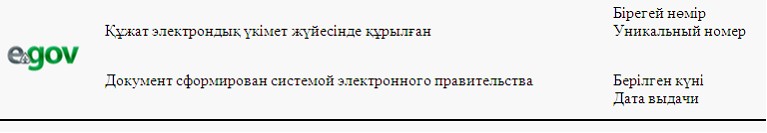 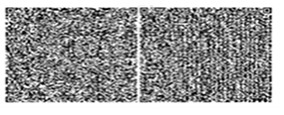 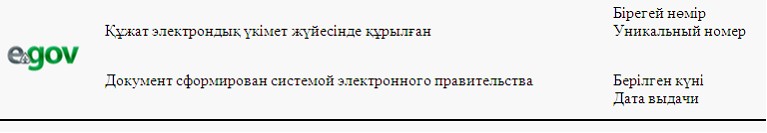 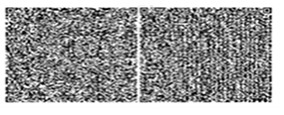 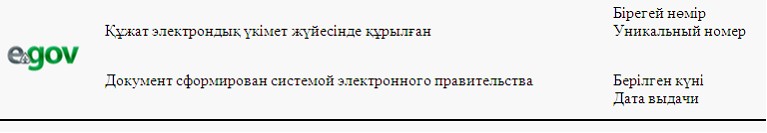 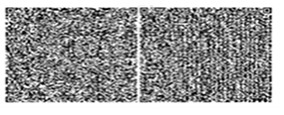 
      продолжение таблицы:


      Таблица 2. Описание действий СФЕ через Центр


      продолжение таблицы:


      Таблица 3. Описание действий СФЕ через ПЭП


      продолжение таблицы:


      Приложение 2 
к Регламенту электронной 
государственной услуги 
«Постановка на учет и очередность граждан, 
нуждающихся в жилище из государственного
жилищного фонда или жилище, арендованном
местным исполнительным органом 
в частном жилищном фонде» 
      Диаграмма № 1 функционального взаимодействия при оказании
      услуги через услугодателя
      

      Диаграмма № 2 функционального взаимодействия при оказании
      услуги через Центр
      

      Диаграмма № 3 функционального взаимодействия
      при оказании через ПЭП
      

      Условные обозначения:
      

      Приложение 3 
к Регламенту электронной 
государственной услуги 
«Постановка на учет и очередность граждан,
нуждающихся в жилище из государственного
жилищного фонда или жилище, 
арендованном местным исполнительным 
органом в частном жилищном фонде» 
      Выходная форма положительного ответа на услугу
      

       Образец 
      ФИО заявителя: ___________________
      __________________________________
      Адрес: ___________________________
      Телефон:__________________________
      Уведомление
      Ставим Вас в известность, что решением жилищной комиссии от
      _______ года, Вы поставлены на учет граждан, нуждающихся в жилье
      из государственного жилищного фонда, по категории «______________»,
      со дня подачи заявления от _______ года № _____________, с составом
      семьи ______ человек.
       На момент постановки на учет Ваша очередность № _______
       Начальник _________________________________________
      (ФИО)
       Осы құжат «Электрондық құжат және электрондық цифрлық қолтаңба туралы» 2003 жылғы
      7 қаңтардағы N 370-II ҚРЗ 7-бабының 1-тармағына сәйкес қағаз тасығыштағы құжатқа тең.
      Данный документ согласно пункту 1 статьи 7 ЗРК от 7 января 2003 года «Об электронном
      документе и электронной цифровой подписи» равнозначен документу на бумажном носителе.
      

      * Штрих-код «Электрондық әкімдік» ақпараттық жүйесі ұсынған және электрондық-цифрлық
      қолтаңбамен қол қойылған деректерді қамтиды {указать подразделение} (Указать регион).
      Штрих-код содержит данные, предоставленные информационной системой «Электронный
      акимат» и подписанные электронно-цифровой подписью {указать подразделение} (Указать
      регион).
      Уведомления, предоставляемые потребителю
      Уведомления поставляются по мере изменения статуса исполнения заявления. Произвольная строка с текстом уведомления отражается в разделе «Уведомления» в личном кабинете на портале «электронного правительства».
      Выходная форма отрицательного ответа (отказ)
      на электронную государственную услугу
      Выходная форма отрицательного ответа предоставляется в произвольной форме в виде письма с текстом обоснования отказа.
      

       Образец 
      ФИО заявителя: _____________________
      Адрес: _____________________________
      Телефон: ___________________________
      Уведомление
       Ставим Вас в известность, что Вам (состав семьи __ человек)
      отказано в постановке на учет граждан, нуждающихся в жилье из
      государственного жилищного фонда.
       Причина отказа: _______________________________________
      (причина отказа)
      В случае несогласия с данным решение, Вы вправе обжаловать его
      в порядке, установленном законодательством.
       Начальник _____________________________________________
      (ФИО)
       Осы құжат «Электрондық құжат және электрондық цифрлық қолтаңба туралы» 2003 жылғы 7
      қаңтардағы N 370-II ҚРЗ 7-бабының 1-тармағына сәйкес қағаз тасығыштағы құжатқа тең.
      Данный документ согласно пункту 1 статьи 7 ЗРК от 7 января 2003 года «Об электронном
      документе и электронной цифровой подписи» равнозначен документу на бумажном носителе.
      

      * Штрих-код «Электрондық әкімдік» ақпараттық жүйесі ұсынған және электрондық-цифрлық
      қолтаңбамен қол қойылған деректерді қамтиды {указать подразделение} (Указать регион).
      Штрих-код содержит данные, предоставленные информационной системой «Электронный
      акимат» и подписанные электронно-цифровой подписью {указать подразделение} (Указать
      регион).
      Приложение 4 
к Регламенту электронной 
государственной услуги 
«Постановка на учет и очередность граждан,
нуждающихся в жилище из государственного
жилищного фонда или жилище, 
арендованном местным исполнительным 
органом в частном жилищном фонде» 
      Форма анкеты для определения показателей услуги:
      «качество» и «доступность»
       ____________________________________________________
      (наименование услуги)
       1. Удовлетворены ли Вы качеством процесса и результатом оказания электронной государственной услуги ?
      1) не удовлетворен;
      2) частично удовлетворен;
      3) удовлетворен.
      2. Удовлетворены ли Вы качеством информации о порядке оказания электронной государственной услуги ?
      1) не удовлетворен;
      2) частично удовлетворен;
      3) удовлетворен.
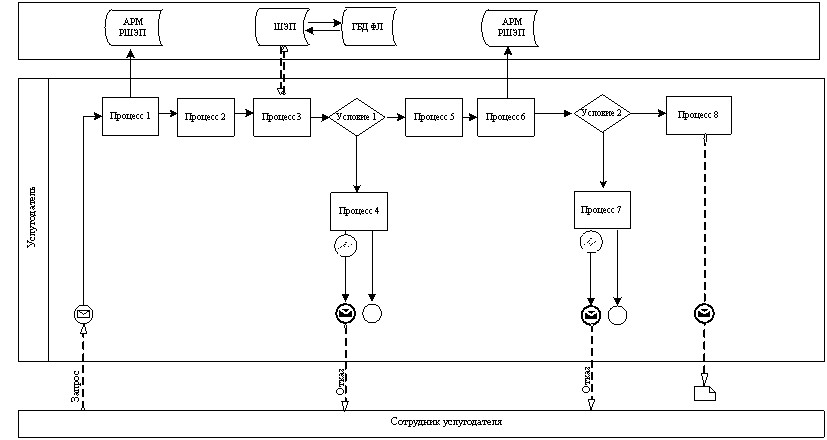 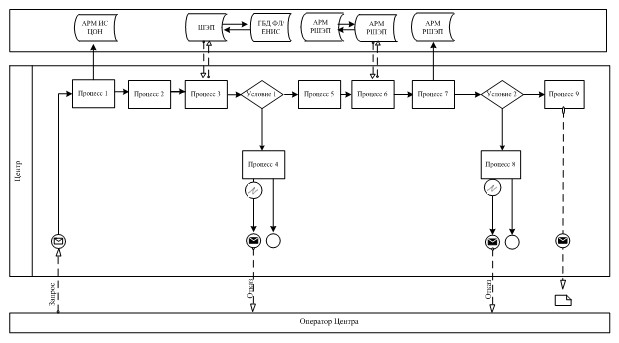 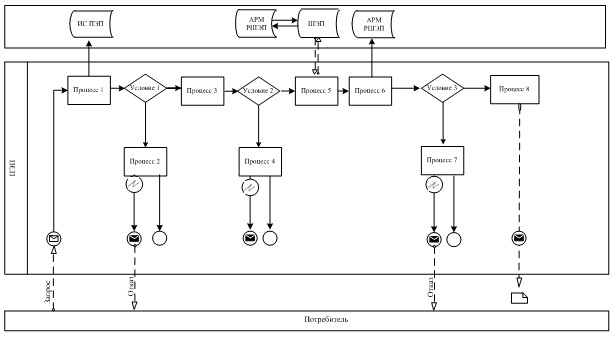 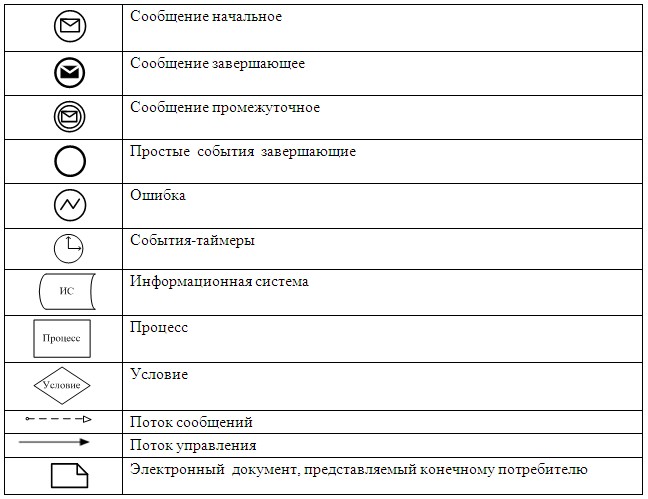 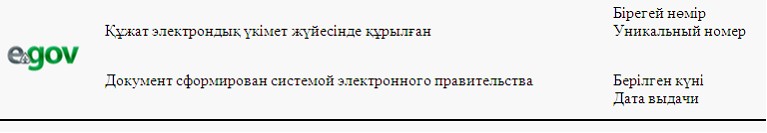 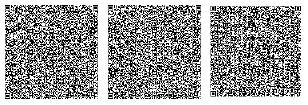 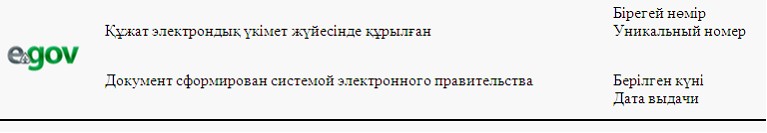 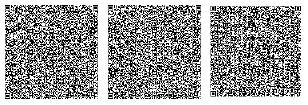 
					© 2012. РГП на ПХВ «Институт законодательства и правовой информации Республики Казахстан» Министерства юстиции Республики Казахстан
				
      Аким Уланского района

С. Туленбергенов

      Министр транспорта и коммуникаций

      Республики Казахстан

А. Жумагалиев
Утвержден 
постановлением акимата 
Уланского района 
от 24 декабря 2012 года № 518 Приложение 1 
к Регламенту электронной 
государственной услуги 
«Выдача справок безработным 
гражданам»1

№ действия (хода, потока работ)

1

2

3

4

2

Наименование СФЕ

Потребитель

ПЭП

Потребитель

ПЭП

3

Наименование действия (процесса, процедуры, операции) и их описание

Авторизуется на ПЭП по ИИН и паролю 

Формирует сообщение об отказе, в связи с имеющимися нарушениями в данных потребителя

Выбирает услугу и формирует данные запроса выбором потребителя ЭЦП

Формирует сообщение об отказе, в связи с имеющимися нарушениями в данных потребителя ЭЦП

4

Форма завершения (данные, документ, организационно–

распорядительное решение)

Отображение уведомления об успешном формировании запроса

Формирование сообщения об отказе в запрашиваемой электронной государственной услуге

Маршрутизация запроса

Формирование сообщения об отказе в запрашиваемой электронной государственной услуге

5

Сроки исполнения

30 секунд – 1 минута

30 секунд

1,5 минуты

1,5 минуты

6

Номер следующего действия

2 – если есть нарушения в данных потребителя; 3 – если авторизация прошла успешно

–

4 - если есть нарушения в данных потребителя; 5 – если нарушений нет

-

1

№ действия (хода, потока работ)

5

6

7

8

2

Наименование СФЕ

Потребитель

АРМ РШЭП

АРМ РШЭП

АРМ РШЭП

3

Наименование действия (процесса, процедуры, операции) и их описание

Удостоверение (подписание) посредством ЭЦП потребителя и направление запроса в АРМ РШЭП

Регистрация документа

Формирование сообщения об отказе в связи с имеющимися нарушениями в документах потребителя

Получение потребителем результата услуги

4

Форма завершения (данные, документ, организационно–

распорядительное решение)

Маршрутизация запроса

Регистрация запроса с присвоением номера заявлению

Формирование мотивированного отказа

Отображение выходного документа

5

Сроки исполнения

30 секунд – 1 минута

1 минута

30 секунд

10 минут

6

Номер следующего действия

-

7 - если есть нарушения в данных потребителя; 8 – если нарушений нет

-

-

1

№ действия (хода, потока работ)

1

2

3

4

2

Наименование СФЕ

Услугодатель

Услугодатель

Услугодатель 

ГБД ФЛ

3

Наименование действия (процесса, процедуры, операции) и их описание

Авторизуется на АРМ РШЭП через ИИН и пароль

Выбор сотрудником услугодателя услуги

Направление запроса о данных потребителя в ГБД ФЛ

Формирование сообщения об отсутствие данных ГБД ФЛ 

4

Форма завершения (данные, документ, организационно–

распорядительное решение)

Регистрация запроса в системе с присвоением номера заявлению

Отображение уведомления об успешном формировании запроса

Маршрутизация запроса

Формирование мотивированного отказа

5

Сроки исполнения

10 – 15 секунд

10 секунд

1,5 минуты

10 - 15 секунд

6

Номер следующего действия

-

–

4 – если есть нарушения; 5 – если нарушений нет

-

1

№ действия (хода, потока работ)

5

6

7

8

2

Наименование СФЕ

Услугодатель 

АРМ РШЭП

АРМ РШЭП

АРМ РШЭП

3

Наименование действия (процесса, процедуры, операции) и их описание

Заполнение формы запроса с прикреплением сканированных документов и удостоверением ЭЦП

Регистрация документа в АРМ РШЭП

Формирует сообщение об отказе, в связи с имеющимися нарушениями в документах потребителя 

Получение потребителем результата услуги

4

Форма завершения (данные, документ, организационно–

распорядительное решение)

Маршрутизация запроса

Регистрация запроса с присвоением номера заявлению

Формирование мотивированного отказа

Формирование результата услуги - уведомления

5

Сроки исполнения

10 - 15 секунд

1,5 минуты

1,5 минуты

10 минут

6

Номер следующего действия

6

7 – если есть нарушения; 8 – если нарушений нет

-

-

1

№ действия (хода, потока работ)

1

2

3

4

2

Наименование СФЕ

АРМ ИС ЦОН

Оператор Центра

Оператор Центра 

ГБД ФЛ, ЕНИС

3

Наименование действия (процесса, процедуры, операции) и их описание

Авторизуется оператор Центра по логину и паролю

Выбирает услугу и формирует данные запроса

Направление запроса в ГБД ФЛ, ЕНИС

Формирует сообщение о невозможности получения данных, в связи с отсутствием данных потребителя

4

Форма завершения (данные, документ, организационно–

распорядительное решение)

Регистрация запроса в системе с присвоением номера заявлению

Отображение уведомления об успешном формировании запроса

Маршрутизация запроса

Формирование мотивированного отказа

5

Сроки исполнения

30 секунд – 1 минута

30 секунд

1,5 минуты

1,5 минуты

6

Номер следующего действия

2

3

4 - если есть нарушения в данных потребителя; 5 – если нарушений нет

-

1

№ действия (хода, потока работ)

5

6

7

8

9

2

Наименование СФЕ

Оператор Центра

Оператор Центра

АРМ РШЭП

АРМ РШЭП

АРМ РШЭП

3

Наименование действия (процесса, процедуры, операции) и их описание

Заполнение запроса с прикрепление к форме запроса необходимых документов и удостоверение ЭЦП

Направление документа удостоверенного (подписанного) ЭЦП в АРМ РШЭП

Регистрация документа

Формирование сообщения об отказе в услуге, в связи с имеющимися нарушениями в документах потребителя

Получение потребителем результата услуги

4

Форма завершения (данные, документ, организационно–

распорядительное решение)

Отображение уведомления об успешном формировании запроса

Маршрутизация запроса

Регистрация запроса с присвоением номера заявлению

Формирование мотивированного отказа

Формирование результата услуги - уведомления

5

Сроки исполнения

30 секунд – 1 минута

1 минута

1 минута

30 секунд – 1 минута

3 рабочих дня

6

Номер следующего действия

-

-

8 – если есть нарушения; 9 – если нарушений нет

-

-

Приложение 2 
к Регламенту электронной 
государственной услуги 
«Выдача справок безработным 
гражданам»Приложение 3 
к Регламенту электронной 
государственной услуги 
«Выдача справок безработным 
гражданам» Начальнику
ГУ "Отдел занятости и социальных 
программ":
____________________________
(ФИО начальника) 
Безработный: 
______________________________
(ФИО заявителя)
Адрес: _____________________
(адрес заявителя)
Телефон:____________________1№ действия (хода, потока работ)12342Наименование СФЕУслугодательУслугодательУслугодательГБД ФЛ3Наименование действия (процесса, процедуры, операции) и их описаниеАвторизуется на АРМ РШЭП через ИИН и парольВыбор сотрудником услугодателя услугиНаправление запроса о данных потребителя в ГБД ФЛФормирование сообщения об отсутствие данных ГБД ФЛ4Форма завершения (данные, документ, организационно–
распорядительное решение)Регистрация запроса в системе с присвоением номера заявлениюОтображение уведомления об успешном формировании запросаМаршрутизация запросаФормирование мотивированного отказа5Сроки исполнения10 – 15 секунд10 секунд1,5 минуты10 - 15 секунд6Номер следующего действия-–4 – если есть нарушения; 5 – если нарушений нет-1№ действия (хода, потока работ)56782Наименование СФЕУслугодательУслугодательАРМ РШЭПАРМ РШЭП3Наименование действия (процесса, процедуры, операции) и их описаниеЗаполнение формы запроса с прикреплением сканированных документов и удостоверением ЭЦПРегистрация документа в АРМ РШЭПФормирует сообщение об отказе, в связи с имеющимися нарушениями в документах потребителяПолучение потребителем результата услуги4Форма завершения (данные, документ, организационно–
распорядительное решение)Маршрутизация запросаРегистрация запроса с присвоением номера заявлениюФормирование мотивированного отказаФормирование результата услуги - уведомления5Сроки исполнения10 - 15 секунд30 секунд – 1 минута-10 рабочих дней6Номер следующего действия-7 – если есть нарушения; 8 – если нарушений нет--1№ действия (хода, потока работ)12342Наименование СФЕПотребительПЭППотребительПЭП3Наименование действия (процесса, процедуры, операции) и их описаниеАвторизуется на ПЭП по ИИН и паролюФормирует сообщение об отказе, в связи с имеющимися нарушениями в данных потребителяВыбирает услугу и формирует данные запроса выбором потребителя ЭЦПФормирует сообщение об отказе, в связи с имеющимися нарушениями в данных потребителя ЭЦП4Форма завершения (данные, документ, организационно–
распорядительное решение)Отображение уведомления об успешном формировании запросаФормирование сообщения об отказе в запрашиваемой электронной государственной услугеМаршрутизация запроса.Формирование сообщения об отказе в запрашиваемой электронной государственной услуге5Сроки исполнения30 секунд – 1 минута30 секунд1,5 минуты1,5 минуты6Номер следующего действия2 – если есть нарушения в данных потребителя; 3 – если авторизация прошла успешно–4 - если есть нарушения в данных потребителя; 5 – если нарушений нет-1№ действия (хода, потока работ)56782Наименование СФЕПотребительАРМ РШЭПАРМ РШЭПАРМ РШЭП3Наименование действия (процесса, процедуры, операции) и их описаниеУдостоверение (подписание) посредством ЭЦП потребителя и направление запроса в АРМ РШЭПРегистрация документаФормирование сообщения об отказе в связи с имеющимися нарушениями в документах потребителяПолучение потребителем результата услуги4Форма завершения (данные, документ, организационно–
распорядительное решение)Маршрутизация запросаРегистрация запроса с присвоением номера заявлениюФормирование мотивированного отказаОтображение выходного документа5Сроки исполнения30 секунд – 1 минута30 секунд – 1 минута-10 рабочих дней6Номер следующего действия-7 - если есть нарушения в данных потребителя; 8 – если нарушений нет--№КварталГодСумма выплаты11№ действия (хода, потока работ)12342Наименование СФЕАРМ ИС ЦОНОператор ЦентраОператор Центра ГБД ФЛ, ЕНИС3Наименование действия (процесса, процедуры, операции) и их описаниеАвторизуется оператор Центра по логину и паролю Выбирает услугу и формирует данные запросаНаправление запроса в ГБД ФЛ, ЕНИСФормирует сообщение о невозможности получения данных в связи с отсутствием данных потребителя4Форма завершения (данные, документ, организационно–
распорядительное решение)Регистрация запроса в системе с присвоением номера заявлениюОтображение уведомления об успешном формировании запросаМаршрутизация запросаФормирование мотивированного отказа5Сроки исполнения1 минута30 секунд1,5 минуты1,5 минуты6Номер следующего действия234 - если есть нарушения в данных потребителя; 5 – если нарушений нет-1№ действия (хода, потока работ)567892Наименование СФЕОператор ЦентраОператор ЦентраАРМ РШЭПАРМ РШЭПАРМ РШЭП3Наименование действия (процесса, процедуры, операции) и их описаниеЗаполнение запроса с прикрепление к форме запроса необходимых документов и удостоверение ЭЦПНаправление документа. удостоверенного (подписанного) ЭЦП в АРМ РШЭПРегистрация документаФормирование сообщения об отказе в услуге в связи с имеющимися нарушениями в документах потребителяПолучение потребителем результата услуги4Форма завершения (данные, документ, организационно–
распорядительное решение)Отображение уведомления об успешном формировании запросаМаршрутизация запроса.Регистрация запроса с присвоением номера заявлениюФормирование мотивированного отказаОтображение выходного документа5Сроки исполнения1 минута1 минута1 минута-5 рабочих дней6Номер следующего действия--8 – если есть нарушения; 9 – если нарушений нет--1№ действия (хода, потока работ)12342Наименование СФЕПотребительПЭППотребительПЭП3Наименование действия (процесса, процедуры, операции) и их описаниеАвторизуется на ПЭП по ИИН и паролюФормирует сообщение об отказе в связи с имеющимися нарушениями в данных потребителяВыбирает услугу и формирует данные запроса, выбором потребителя ЭЦПФормирует сообщение об отказе в связи с имеющимися нарушениями в данных потребителя ЭЦП4Форма завершения (данные, документ, организационно–
распорядительное решение)Отображение уведомления об успешном формировании запросаФормирование сообщения об отказе в запрашиваемой электронной государственной услугеМаршрутизация запросаФормирование сообщения об отказе в запрашиваемой электронной государственной услуге5Сроки исполнения1 минута30 секунд1,5 минуты1,5 минуты6Номер следующего действия2 – если есть нарушения в данных потребителя; 3 – если авторизация прошла успешно–4 - если есть нарушения в данных потребителя; 5 – если нарушений нет-1№ действия (хода, потока работ)56782Наименование СФЕПотребитель АРМ РШЭПАРМ РШЭПАРМ РШЭП3Наименование действия (процесса, процедуры, операции) и их описаниеУдостоверение (подписание) посредством ЭЦП потребителя и направление запроса в АРМ РШЭПРегистрация документаФормирование сообщения об отказе в связи с имеющимися нарушениями в документах потребителяПолучение потребителем результата услуги4Форма завершения (данные, документ, организационно–
распорядительное решение)Маршрутизация запросаРегистрация запроса с присвоением номера заявлениюФормирование мотивированного отказаОтображение выходного документа5Сроки исполнения1 минута1 минута -5 рабочих дней6Номер следующего действия-7 - если есть нарушения в данных потребителя; 8 – если нарушений нет--1№ действия (хода, потока работ)12342Наименование СФЕАРМ ИС ЦОНОператор ЦентраОператор ЦентраГБД ФЛ, ЕНИС3Наименование действия (процесса, процедуры, операции) и их описаниеАвторизуется оператор Центра по логину и паролюВыбирает услугу и формирует данные запросаНаправление запроса в ГБД ФЛ, ЕНИСФормирует сообщение о невозможности получения данных в связи с отсутствием данных потребителя4Форма завершения (данные, документ, организационно–
распорядительное решение)Регистрация запроса в системе с присвоением номера заявлениюОтображение уведомления об успешном формировании запросаМаршрутизация запросаФормирование мотивированного отказа5Сроки исполнения1 минута30 секунд1,5 минуты1,5 минуты6Номер следующего действия234 - если есть нарушения в данных потребителя; 5 – если нарушений нет-1№ действия (хода, потока работ)567892Наименование СФЕОператор ЦентраОператор ЦентраАРМ РШЭПАРМ РШЭПАРМ РШЭП3Наименование действия (процесса, процедуры, операции) и их описаниеЗаполнение запроса с прикрепление к форме запроса необходимых документов и удостоверение ЭЦПНаправление документа, удостоверенного (подписанного) ЭЦП в АРМ РШЭПРегистрация документаФормирование сообщения об отказе в услуге в связи с имеющимися нарушениями в документах потребителяПолучение потребителем результата услуги4Форма завершения (данные, документ, организационно–
распорядительное решение)Отображение уведомления об успешном формировании запросаМаршрутизация запросаРегистрация запроса с присвоением номера заявлениюФормирование мотивированного отказаОтображение выходного документа5Сроки исполнения1 минута1 минута1 минута-5 рабочих дней6Номер следующего действия--8 – если есть нарушения; 9 – если нарушений нет--1№ действия (хода, потока работ)12342Наименование СФЕПотребительПЭППотребительПЭП3Наименование действия (процесса, процедуры, операции) и их описаниеАвторизуется на ПЭП по ИИН и пароляФормирует сообщение об отказе в связи с имеющимися нарушениями в данных потребителяВыбирает услугу и формирует данные запроса, выбором потребителя ЭЦПФормирует сообщение об отказе в связи с имеющимися нарушениями в данных потребителя ЭЦП4Форма завершения (данные, документ, организационно–
распорядительное решение)Отображение уведомления об успешном формировании запросаФормирование сообщения об отказе в запрашиваемой электронной государственной услугеМаршрутизация запросаФормирование сообщения об отказе в запрашиваемой электронной государственной услуге5Сроки исполнения1 минута30 секунд1,5 минуты1,5 минуты6Номер следующего действия2 – если есть нарушения в данных потребителя; 3 – если авторизация прошла успешно–4 - если есть нарушения в данных потребителя; 5 – если нарушений нет-1№ действия (хода, потока работ)56782Наименование СФЕПотребитель АРМ РШЭПАРМ РШЭПАРМ РШЭП3Наименование действия (процесса, процедуры, операции) и их описаниеУдостоверение (подписание) посредством ЭЦП потребителя и направление запроса в АРМ РШЭПРегистрация документаФормирование сообщения об отказе в связи с имеющимися нарушениями в документах потребителяПолучение потребителем результата услуги4Форма завершения (данные, документ, организационно–
распорядительное решение)Маршрутизация запросаРегистрация запроса с присвоением номера заявлениюФормирование мотивированного отказаОтображение выходного документа5Сроки исполнения1 минута1 минута-5 рабочих дней6Номер следующего действия-7 - если есть нарушения в данных потребителя; 8 – если нарушений нет--Подпись обоих супругов 1№ действия (хода, потока работ)12342Наименование СФЕАРМ ИС ЦОНОператор ЦентраОператор ЦентраГБД ФЛ, ЕНИС3Наименование действия (процесса, процедуры, операции) и их описаниеАвторизуется оператор Центра по логину и паролюВыбирает услугу и формирует данные запросаНаправление запроса в ГБД ФЛ, ЕНИСФормирует сообщение о невозможности получения данных, в связи с отсутствием данных потребителя4Форма завершения (данные, документ, организационно–
распорядительное решение)Регистрация запроса в системе с присвоением номера заявлениюОтображение уведомления об успешном формировании запросаМаршрутизация запросаФормирование мотивированного отказа5Сроки исполнения1 минута30 секунд1,5 минуты1,5 минуты6Номер следующего действия234 - если есть нарушения в данных потребителя; 5 – если нарушений нет-1№ действия (хода, потока работ)567892Наименование СФЕОператор ЦентраОператор ЦентраАРМ РШЭПАРМ РШЭПАРМ РШЭП3Наименование действия (процесса, процедуры, операции) и их описаниеЗаполнение запроса с прикрепление к форме запроса необходимых документов и удостоверение ЭЦПНаправление документа, удостоверенного (подписанного) ЭЦП в АРМ РШЭПРегистрация документаФормирование сообщения об отказе в услуге, в связи с имеющимися нарушениями в документах потребителяПолучение потребителем результата услуги4Форма завершения (данные, документ, организационно–
распорядительное решение)Отображение уведомления об успешном формировании запросаМаршрутизация запросаРегистрация запроса с присвоением номера заявлениюФормирование мотивированного отказаОтображение выходного документа5Сроки исполнения1 минута1 минута1 минута-5 рабочих дней6Номер следующего действия--8 – если есть нарушения; 9 – если нарушений нет--1№ действия (хода, потока работ)12342Наименование СФЕПотребительПЭППотребительПЭП3Наименование действия (процесса, процедуры, операции) и их описаниеАвторизуется на ПЭП по ИИН и паролюФормирует сообщение об отказе, в связи с имеющимися нарушениями в данных потребителяВыбирает услугу и формирует данные запроса выбором потребителя ЭЦПФормирует сообщение об отказе, в связи с имеющимися нарушениями в данных потребителя ЭЦП4Форма завершения (данные, документ, организационно–
распорядительное решение)Отображение уведомления об успешном формировании запросаФормирование сообщения об отказе в запрашиваемой электронной государственной услугеМаршрутизация запросаФормирование сообщения об отказе в запрашиваемой электронной государственной услуге5Сроки исполнения1 минута30 секунд1,5 минуты1,5 минуты6Номер следующего действия2 – если есть нарушения в данных потребителя; 3 – если авторизация прошла успешно–4 - если есть нарушения в данных потребителя; 5 – если нарушений нет-1№ действия (хода, потока работ)56782Наименование СФЕПотребительАРМ РШЭПАРМ РШЭПАРМ РШЭП3Наименование действия (процесса, процедуры, операции) и их описаниеУдостоверение (подписание) посредством ЭЦП потребителя и направление запроса в АРМ РШЭПРегистрация документаФормирование сообщения об отказе, в связи с имеющимися нарушениями в документах потребителяПолучение потребителем результата услуги4Форма завершения (данные, документ, организационно–
распорядительное решение)Маршрутизация запросаРегистрация запроса с присвоением номера заявлениюФормирование мотивированного отказаОтображение выходного документа5Сроки исполнения1 минута1 минута-5 рабочих дней6Номер следующего действия-7 - если есть нарушения в данных потребителя; 8 – если нарушений нет--11№ действия (хода, потока работ)123422Наименование СФЕУслугодательУслугодательУслугодательГБД ФЛ33Наименование действия (процесса, процедуры, операции) и их описаниеАвторизуется на АРМ РШЭП через ИИН и парольВыбор сотрудником услугодателя услугиНаправление запроса о данных потребителя в ГБД ФЛФормирование сообщения об отсутствие данных ГБД ФЛ44Форма завершения (данные, документ, организационно–
распорядительное решение)Регистрация запроса в системе с присвоением номера заявлениюОтображение уведомления об успешном формировании запросаМаршрутизация запросаФормирование мотивированного отказа55Сроки исполнения10 – 15 секунд10 секунд1,5 минуты10 - 15 секунд66Номер следующего действия--4 – если есть нарушения; 5 – если нарушений нет-11№ действия (хода, потока работ)567822Наименование СФЕУслугодатель АРМ РШЭП АРМ РШЭПАРМ РШЭП33Наименование действия (процесса, процедуры, операции) и их описаниеЗаполнение формы запроса с прикреплением сканированных документов и удостоверением ЭЦПРегистрация документа в АРМ РШЭПФормирует сообщение об отказе, в связи с имеющимися нарушениями в документах потребителяПолучение потребителем результата услуги44Форма завершения (данные, документ, организационно–
распорядительное решение)Маршрутизация запросаРегистрация запроса с присвоением номера заявлениюФормирование мотивированного отказаФормирование результата услуги - уведомления55Сроки исполнения10-15 секунд1,5 минуты1,5 минуты3 рабочих дня66Номер следующего действия67 – если есть нарушения; 8 – если нарушений нет--1№ действия (хода, потока работ)12342Наименование СФЕАРМ ИС ЦОНОператор ЦентраОператор ЦентраГБД ФЛ, ЕНИС3Наименование действия (процесса, процедуры, операции) и их описаниеАвторизуется оператор Центра по логину и паролюВыбирает услугу и формирует данные запросаНаправление запроса в ГБД ФЛ, ЕНИСФормирует сообщение о невозможности получения данных, в связи с отсутствием данных потребителя4Форма завершения (данные, документ, организационно–
распорядительное решение)Регистрация запроса в системе с присвоением номера заявлениюОтображение уведомления об успешном формировании запросаМаршрутизация запросаФормирование мотивированного отказа5Сроки исполнения30 секунд – 1 минута30 секунд1,5 минуты1,5 минуты6Номер следующего действия234 - если есть нарушения в данных потребителя; 5 – если нарушений нет-1№ действия (хода, потока работ)567892Наименование СФЕОператор Центра Оператор Центра АРМ РШЭП АРМ РШЭПАРМ РШЭП3Наименование действия (процесса, процедуры, операции) и их описаниеЗаполнение запроса с прикрепление к форме запроса необходимых документов и удостоверение ЭЦПНаправление документа, удостоверенного (подписанного) ЭЦП в АРМ РШЭПРегистрация документаФормирование сообщения об отказе в услуге, в связи с имеющимися нарушениями в документах потребителяПолучение потребителем результата услуги4Форма завершения (данные, документ, организационно–
распорядительное решение)Отображение уведомления об успешном формировании запросаМаршрутизация запросаРегистрация запроса с присвоением номера заявлениюФормирование мотивированного отказаФормирование результата услуги - уведомления5Сроки исполнения30 секунд – 1 минута1 минута1 минута30 секунд – 1 минута3 рабочих дня6Номер следующего действия--8 – если есть нарушения; 9 – если нарушений нет--1№ действия (хода, потока работ)12342Наименование СФЕПотребительПЭППотребительПЭП3Наименование действия (процесса, процедуры, операции) и их описаниеАвторизуется на ПЭП по ИИН и паролюФормирует сообщение об отказе. в связи с имеющимися нарушениями в данных потребителяВыбирает услугу и формирует данные запроса выбором потребителя ЭЦПФормирует сообщение об отказе, в связи с имеющимися нарушениями в данных потребителя ЭЦП4Форма завершения (данные, документ, организационно–
распорядительное решение)Отображение уведомления об успешном формировании запросаФормирование сообщения об отказе в запрашиваемой электронной государственной услугеМаршрутизация запросаФормирование сообщения об отказе в запрашиваемой электронной государственной услуге5Сроки исполнения30 секунд – 1 минута30 секунд1,5 минуты1,5 минуты6Номер следующего действия2 – если есть нарушения в данных потребителя; 3 – если авторизация прошла успешно–4 - если есть нарушения в данных потребителя; 5 – если нарушений нет-1№ действия (хода, потока работ)56782Наименование СФЕПотребительАРМ РШЭПАРМ РШЭПАРМ РШЭП3Наименование действия (процесса, процедуры, операции) и их описаниеУдостоверение (подписание) посредством ЭЦП потребителя и направление запроса в АРМ РШЭПРегистрация документаФормирование сообщения об отказе, в связи с имеющимися нарушениями в документах потребителяПолучение потребителем результата услуги4Форма завершения (данные, документ, организационно–
распорядительное решение)Маршрутизация запросаРегистрация запроса с присвоением номера заявлениюФормирование мотивированного отказаОтображение выходного документа5Сроки исполнения30 секунд – 1 минута1 минута30 секунд3 рабочих дня6Номер следующего действия-7 - если есть нарушения в данных потребителя; 8 – если нарушений нет--1№ действия(хода, потока работ)12342Наименование СФЕУслугодательУслугодательУслугодательГБД ФЛ3Наименование действия (процесса, процедуры, операции) и их описаниеАвторизуется на АРМ РШЭП через ИИН и парольВыбор сотрудником Услугодателя услугиНаправление запроса о данных потребителя в ГБД ФЛФормирование сообщения об отсутствие данных ГБД ФЛ4Форма завершения (данные, документ, организационно–
распорядительное решение)Регистрация запроса в системе с присвоением номера заявлениюОтображение уведомления об успешном формировании запросаМаршрутизация запроса.Формирование мотивированного отказа5Сроки исполнения10 – 15 секунд10 секунд1,5 минуты10 - 15 секунд6Номер следующего действия--4 – если есть нарушения; 5 – если нарушений нет-1№ действия (хода, потока работ)56782Наименование СФЕУслугодательАРМ РШЭПАРМ РШЭПАРМ РШЭП3Наименование действия (процесса, процедуры, операции) и их описаниеЗаполнение формы запроса с прикреплением сканированных документов и удостоверением ЭЦПРегистрация документа в АРМ РШЭПФормирует сообщение об отказе в связи с имеющимися нарушениями в документах потребителя Получение потребителем результата услуги4Форма завершения (данные, документ, организационно–
распорядительное решение)Маршрутизация запросаРегистрация запроса с присвоением номера заявлениюФормирование мотивированного отказаФормирование результата услуги- уведомления5Сроки исполнения10 - 15 секунд1,5 минуты1,5 минуты30 календарных дней6Номер следующего действия67 – если есть нарушения; 8 – если нарушений нет--1№ действия (хода, потока работ)12342Наименование СФЕАРМ ИС ЦОНОператор ЦентраОператор Центра ГБД ФЛ, ЕНИС3Наименование действия (процесса, процедуры, операции) и их описаниеАвторизуется оператор Центра по логину и паролюВыбирает услугу и формирует данные запросаНаправление запроса в ГБД ФЛ, ЕНИСФормирует сообщение о невозможности получения данных в связи с отсутствием данных потребителя4Форма завершения (данные, документ, организационно–
распорядительное решение)Регистрация запроса в системе с присвоением номера заявлениюОтображение уведомления об успешном формировании запросаМаршрутизация запросаФормирование мотивированного отказа5Сроки исполнения30 секунд – 1 минута30 секунд1,5 минуты1,5 минуты6Номер следующего действия234 - если есть нарушения в данных потребителя; 5 – если нарушений нет-1№ действия (хода, потока работ)567892Наименование СФЕОператор ЦентраОператор ЦентраАРМ РШЭПАРМ РШЭПАРМ РШЭП3Наименование
 действия (процесса, процедуры, операции) и их описаниеЗаполнение запроса с прикрепление к форме запроса необходимых документов и удостоверение ЭЦПНаправление документа, удостоверенного (подписанного) ЭЦП в АРМ РШЭПРегистрация документаФормирование сообщения об отказе в услуге в связи с имеющимися нарушениями в документах потребителяПолучение потребителем результата услуги4Форма завершения (данные, документ, организационно–
распорядительное решение)Отображение уведомления об успешном формировании запросаМаршрутизация запросаРегистрация запроса с присвоением номера заявлениюФормирование мотивированного отказаФормирование результата услуги- уведомления5Сроки исполнения30 секунд – 1 минута1 минута1 минута30 секунд – 1 минута30 календарных дней6Номер следующего действия--8 – если есть нарушения; 9 – если нарушений нет--1№ действия (хода, потока работ)12342Наименование СФЕПотребительПЭППотребительПЭП3Наименование действия (процесса, процедуры, операции) и их описаниеАвторизуется на ПЭП по ИИН и паролюФормирует сообщение об отказе в связи с имеющимися нарушениями в данных потребителяВыбирает услугу и формирует данные запроса выбором потребителя ЭЦПФормирует сообщение об отказе в связи с имеющимися нарушениями в данных потребителя ЭЦП4Форма завершения (данные, документ, организационно–
распорядительное решение)Отображение уведомления об успешном формировании запросаФормирование сообщения об отказе в запрашиваемой электронной государственной услугеМаршрутизация запросаФормирование сообщения об отказе в запрашиваемой электронной государственной услуге5Сроки исполнения30 секунд – 1 минута30 секунд1,5 минуты1,5 минуты6Номер следующего действия2 – если есть нарушения в данных потребителя; 3 – если авторизация прошла успешно–4 - если есть нарушения в данных потребителя; 5 – если нарушений нет-1№ действия (хода, потока работ)56782Наименование СФЕПотребительАРМ РШЭПАРМ РШЭПАРМ РШЭП3Наименование действия (процесса, процедуры, операции) и их описаниеУдостоверение (подписание) посредством ЭЦП потребителя и направление запроса в АРМ РШЭПРегистрация документаФормирование сообщения об отказе в связи с имеющимися нарушениями в документах потребителяПолучение потребителем результата услуги4Форма завершения (данные, документ, организационно–
распорядительное решение)Маршрутизация запросаРегистрация запроса с присвоением номера заявлениюФормирование мотивированного отказаОтображение выходного документа5Сроки исполнения30 секунд – 1 минута1 минута30 секунд30 календарных дней6Номер следующего действия-7 - если есть нарушения в данных потребителя; 8 –если нарушений нет--